OŠ  STARIGRAD Starigrad, Jose Dokoze 30tel./fax 023 369-206; 369- 153; 359-197skola@os-starigrad-paklenica.skole.hr										KLASA: 602-02/20-01/02URBROJ: 2198-1-39-02-20-02Na temelju članka 28. Zakona o odgoju i obrazovanju u osnovnoj i srednjoj školi (Narodne novine«, broj 87/08., 86/09., 92/2010., 105/10., 90/11., 5/12., 16/12. , 86/12., 94/13., 152/14., 07/17., 68/18., 98/19., 64/20) i članka 58. Statuta Osnovne škole Starigrad, Školski odbor  na sjednici održanoj dana 6.10.2020. godine, na prijedlog ravnateljice škole, Učiteljskog vijeća i uz mišljenje Vijeća roditelja jednoglasno donosi:za 2020. / 2021. školsku godinuSADRŽAJ:I.   UVOD	3II. OSNOVNI PODACI O ŠKOLI	4III. RAZVOJNI PLAN I PROGRAM RADA OSNOVNE ŠKOLE STARIGRAD	51. MATERIJALNO PODRUČJE	6IV. PLAN SAMOVREDNOVANJA OSNOVNE ŠKOLE STARIGRAD	4V. Programi izborne nastave	0VI. Programi dodatne nastave – RAZREDNA NASTAVA	3VII. Programi dodatne nastave – PREDMETNA NASTAVA	7VIII. Programi dopunske nastave – RAZREDNA NASTAVA	10IX. Programi dopunske nastave – PREDMETNA NASTAVA	15	16X. Programi izvannastavnih aktivnosti – RAZREDNA NASTAVA	17XI. Programi izvannastavnih aktivnosti – PREDMETNA NASTAVA	21XII. Programi medijske kulture – RAZREDNA NASTAVA -PREDMETNA NASTAVA	26XIII. Plan i program izvanučioničkih aktivnosti – RAZREDNA NASTAVA	27XIV. Plan i program terenske nastave – razredna nastava	29XV. Plan i program izvanučioničkih aktivnosti –predmetna nastava	30XVI. Plan i program terenske nastave-predmetna nastava	44XVII. Plan i program integriranih dana u školi – RAZREDNA NASTAVA- PREDMETNA NASTAVA	45XVIII. Plan i program projekata na razini škole	49XIX.   Programi izvanškolskih aktivnosti	56XX. Ciljane aktivnosti i projekti stručno-pedagoške službe škole i liječnice školske medicine	57XXI. Programi školskih izleta i ekskurzije	62XXII. Školski program prevencije za školsku godinu 2020.-2021.	63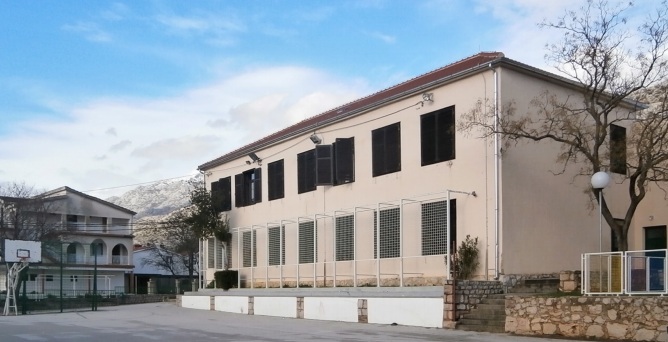 I.   UVODPod pojmom Školskog kurikuluma podrazumijevamo sve sadržaje, procese i aktivnosti koji su usmjereni na ostvarivanje ciljeva i zadaća odgoja i obrazovanja kako bismo promovirali intelektualni, osobni, društveni i tjelesni razvoj učenika. Školskim kurikulumom utvrđen je dugoročni plan i program rada škole kroz dodatnu nastavu, dopunsku nastavu, izbornu nastavu, izvannastavne aktivnosti, izvanškolske aktivnosti, izvanučioničku nastavu (izvanučionička nastava u mjestu i okolici, terenska nastava, izleti, ekskurzije), satove razrednih odjela, projekte, programe, školski razvojni plan i kalendar aktivnosti. Školski kurikulum temelji se na učeničkoj razini znanja, interesa i sposobnosti, na raznolikosti i kompleksnosti obrazovnih interesa i potreba učenika, roditelja i lokalne zajednice, stalnom porastu znanja, te potrebom oblikovanja učenikove osobnosti u svijetu koji se stalno mijenja.Planiranim aktivnostima, programima i projektima težimo kvalitetnim rezultatima ostvariti ishode i kompetencije  usmjerene na učenika i njegov razvoj, stručnu samostalnost i odgovornost učitelja, samostalnost i razvoj škole, te uz potporu uže i šire društvene zajednice doprinijeti izgradnji učinkovitog i kvalitetnog obrazovnog sustava.Školski kurikulum biti će dostupan učenicima, roditeljima i svima zainteresiranima za život i rad škole na web stranicama škole.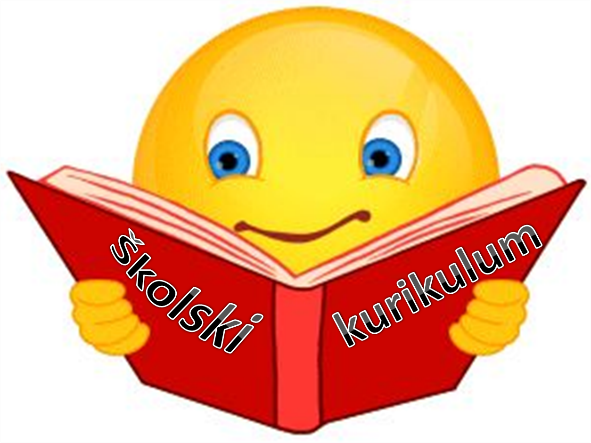 II. OSNOVNI PODACI O ŠKOLI Osnovna škola Starigrad je smještena na sjeverozapadnom dijelu Zadarske županije. Matična škola nalazi se u mjestu Starigrad, a Područni odjel u Tribnju Kruščici. Matična škola u Starigradu nalazi se tik uz Jadransku magistralu, starije je gradnje, ali svake godine se ponešto ulaže u renoviranje škole kako bi škola i njezino okruženje bili što sigurniji za boravak učenika, nastavnika i školskog osoblja. Prije dvije godine počeli smo stvarati uvjete za gradnju novog školskog objekta.Nastava je organizirana na način da je u jutarnjoj smjeni predmetna nastava, a u popodnevnoj smjeni razredna. Veliki dio učenika u školu i iz škole dolazi i odlazi školskim autobusom. Na taj način smo izbjegli moguće opasnosti kojima su djeca izložena zbog blizine magistralne i lokalne ceste. Cijela organizacija nastave prilagođena je potrebama i sigurnosti naših učenika. Osnovnu školu Starigrad u školskoj godini 2020./2021. pohađa 121 učenik. U školi je zaposleno 22 nastavnika, 4 stručna suradnika i ravnateljica, kao i administrativno - tehničko osoblje. Osnovna škola Starigrad je od školske godine 2017./2018. u sustavu  E- škola.Vizija ŠkoleVizija škole je odgoj i obrazovanje sretnog i uspješnog učenika koji se razvija uz poticaj učitelja i podršku roditelja, a moto škole je: ŠKOLA I RODITELJI ZAJEDNO U FORMIRANJU UČENIKA KOJI NE MORA BITI ODLIČAN UČENIK, ALI MOŽE POSTATI ODLIČAN ČOVJEK.Misija školeSuradnjom učitelja, roditelja i lokalne zajednice svakom djetetu omogućiti razvitak u sredini u kojoj će se osjećati prihvaćeno, voljeno, sigurno i zadovoljno, u sredini koja će djelovati poticajno na razvitak svih njegovih potencijala, u kojoj će se voditi briga o djetetovim specifičnostima kao pojedinca i gdje će se učenik osposobljavati za samostalan  i odgovoran život. Sve te sastavnice ugradili smo u naš školski kurikulum kako bi svi učenici mogli imati iste mogućnosti za razvoj osobnih potencijala.CiljStjecanje trajnog i primjenjivog znanja te osposobljavanje učenika za cjeloživotno učenje i osobni razvoj.III. RAZVOJNI PLAN I PROGRAM RADA OSNOVNE ŠKOLE STARIGRADRazvojni plan i program rada Osnovne škole Starigrad  sačinjen je  za  dvogodišnje razdoblje (školske godine 20./21 i 21./22.) a na osnovu provedene kreda analize među učiteljima i sastanka Tima za kvalitetu OŠ Starigrad.1. MATERIJALNO PODRUČJEPRIORITETI:a)  gradnja novog školskog objekta i školske športske dvorane kako bi se osigurali uvjeti za rad u jednoj smjeni; Do sada učinjeno: pripremljena dokumentacija za gradnju (izrađen idejni projekt, ishodovana  lokacijska dozvola, izrađen glavni projekt, ispunjeni uvjeti za ishodovanje građevinske dozvole). b) Nastavna sredstva i pomagala za nastavu kemije, fizike, biologije i tehničke kulture       c) Namještaj za četiri učionice u matičnoj školi      d) Oprema za nastavu TZK-aCILJEVI:osigurati sigurnost boravka u školskim zgradama svim dionicima odgojno obrazovnog procesa,poboljšati uvjete rada,prilagoditi uvjete rada potrebama suvremene nastave,nabavom nastavnih sredstava i pomagala povećati kvalitetu rada u redovnoj, izbornoj nastavi i svim ostalim aktivnostima koje se provode u školi.METODE I AKTIVNOSTI ZA OSTVARIVANJE CILJEVAAktivnosti za ostvarenje ciljeva su:prikupljanje potrebne dokumentacije za izradu projekata,suradnja s osnivačem, Općinom Starigradosiguravanje financijskih sredstava od osnivača, jedinice lokalne samouprave, sponzora i donatoraorganizacija različitih akcija kojima bi se prikupila sredstva za nabavu pomagalaNUŽNI RESURSI Nužni resursi: financijska sredstva dobivena od osnivača, jedinica lokalne samouprave, sponzora i donatora,timovi za izradu projekata, nositelj aktivnosti je ravnateljica.Organizacijski pomaci:Kvalitetnija nastava prilagođena suvremenim potrebama i pedagoškom standardu.DATUM DO KOJEG ĆE SE CILJ OSTVARITIZa ostvarenje ciljeva potrebno je razdoblje od dvije godine.NADLEŽNA OSOBARavnateljica ŠkoleMJERLJIVI POKAZATELJI OSTVARIVANJA CILJEVA                                                                            Prikupljena projektna dokumentacija za projekt gradnje novog školskog objekta, opremljene učioniceIV. PLAN SAMOVREDNOVANJA OSNOVNE ŠKOLE STARIGRADPlan samovrednovanja Osnovne škole Starigrad sačinjen je na osnovu Kreda analize i sastanaka Tima za kvalitetu OŠ Starigrad.Samovrednovanje je vrednovanje provedbe školskoga razvojnog plana svih sudionika uključenih u njegovo definiranje, praćenje i procjenu, a cilj mu je potaknuti veću samoinicijativnost i kreativnost, poboljšati standarde učenja i poučavanja te povećati odgovornost za postignuće školeV. Programi izborne nastaveVI. Programi dodatne nastave – RAZREDNA NASTAVAVII. Programi dodatne nastave – PREDMETNA NASTAVAVIII. Programi dopunske nastave – RAZREDNA NASTAVA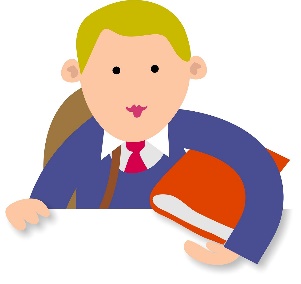 IX. Programi dopunske nastave – PREDMETNA NASTAVA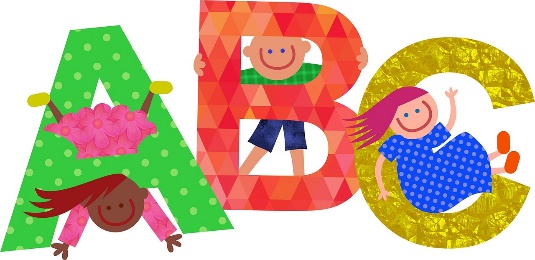 X. Programi izvannastavnih aktivnosti – RAZREDNA NASTAVA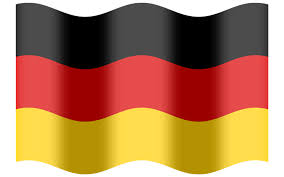 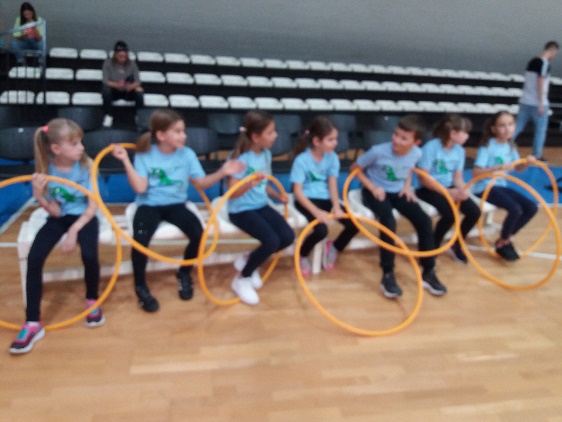 XI. Programi izvannastavnih aktivnosti – PREDMETNA NASTAVAXII. Programi medijske kulture – RAZREDNA NASTAVA -PREDMETNA NASTAVA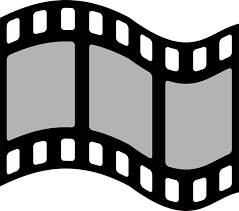 XIII. Plan i program izvanučioničkih aktivnosti – RAZREDNA NASTAVAXIV. Plan i program terenske nastave – razredna nastava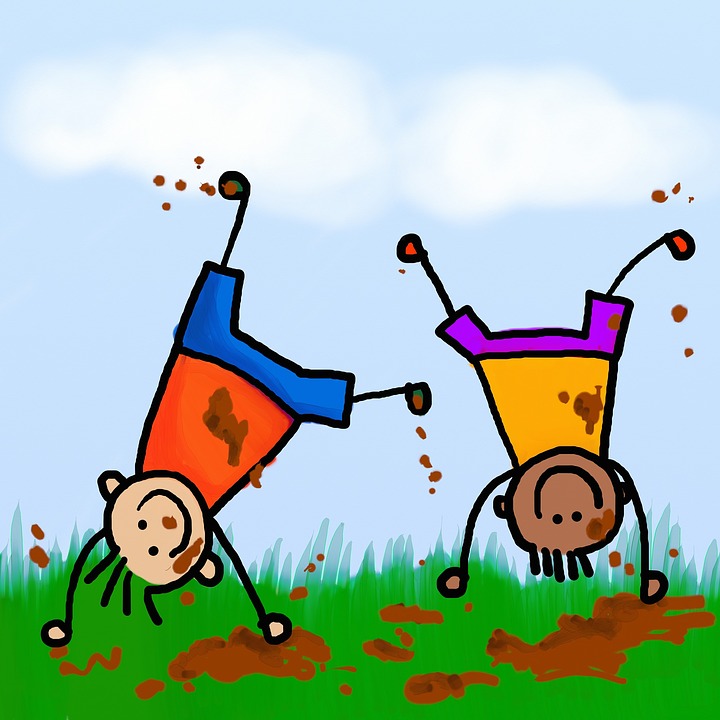 XV. Plan i program izvanučioničkih aktivnosti –predmetna nastava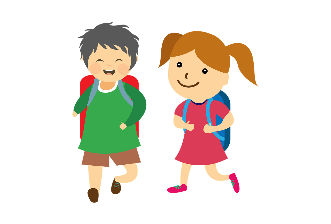 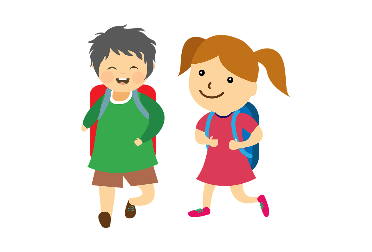 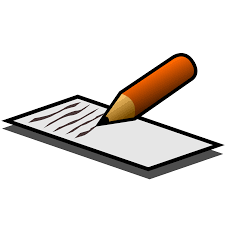 XVI. Plan i program terenske nastave-predmetna nastavaXVII. Plan i program integriranih dana u školi – RAZREDNA NASTAVA- PREDMETNA NASTAVAXVIII. Plan i program projekata na razini škole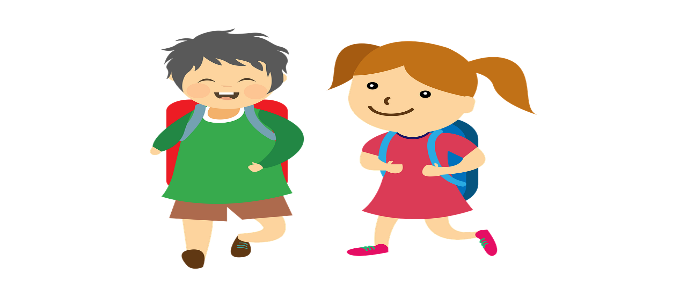 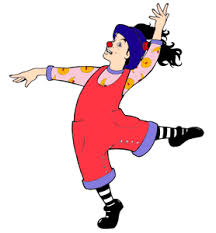 XIX.   Programi izvanškolskih aktivnostiXX. Ciljane aktivnosti i projekti stručno-pedagoške službe škole i liječnice školske medicineXXI. Programi školskih izleta i ekskurzije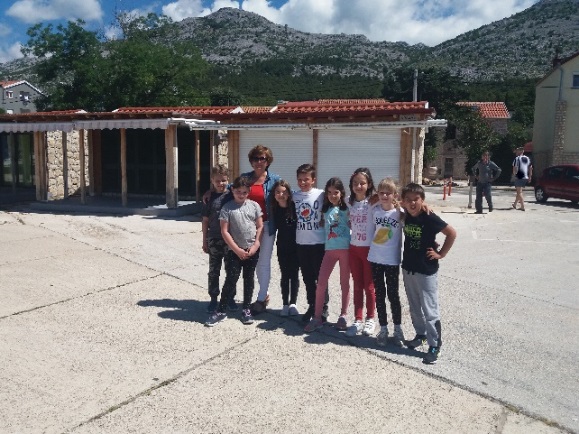 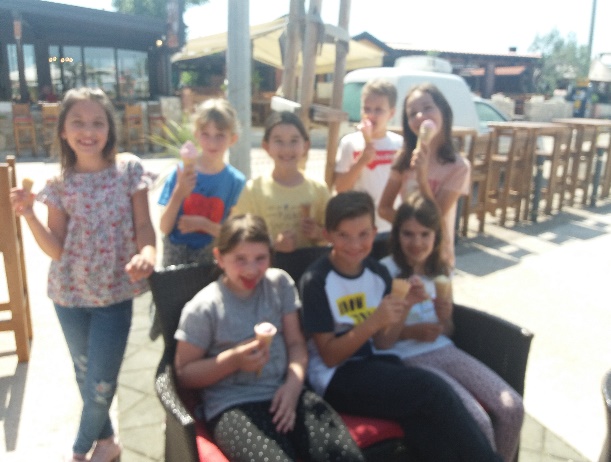 XXII. Školski program prevencije za školsku godinu 2020.-2021.                     VODITELJ  ŠPP:         Vedrana Baradić, stručni suradnik pedagog   OSTALI ČLANOVI: ravnateljica, stručna služba (psihologinja, logopedinja, liječnica), svi učitelji  PROCJENA ODGOJNOG STANJA I POTREBA: analiza školske situacije na osnovu prošlogodišnje provedbe ŠPP-a u školi, te na osnovu realizacije i procjene sadašnjeg  stanja, razgovora sa razrednicima i svim učiteljima sačinjen je  plan za šk. god 2020./2021. CILJEVI PROGRAMA: Utvrditi smjernice za provedbu i posebnosti za školu, prepoznavanje potreba na razini Škole, razredne zajednice, učenika i razvijanje strategija za zadovoljavanje tih potreba kroz razvijanje vještina, znanja i kompetencija koje doprinose djetetu da se uspješno nosi s izazovima na koje nailazi i izrasta u sretnu i zadovoljnu osobu Prevenirati probleme u ponašanju, te detektirati pojedince čiji su rizici za razvoj poremećaja u ponašanju viši nego u prosjekuPoučavati učenika zdravim i odgovornim stilovima življenjaJačati kod učenika socijalno-kognitivnih vještinaJačati kod učenika osjećaj pripadnosti, zajedništva i zadovoljstva školomEducirati učenike o toleranciji prema različitosti, drugačijim mišljenjima i stavovimaRazvijanje pozitivnog vrijednosnog sustava koji čuva moralne vrednoteRazvijanje odgovornog ponašanja kako prema sebi tako i prema svim učenicima i učiteljimaAKTIVNOSTI: upoznati djelatnike škole s planiranim aktivnostima, upoznati učenike i roditelje s planiranim aktivnostima, upoznati učitelje sa planiranim aktivnostima ,provedba aktivnosti na svim razinama (učenici, učitelji, roditelji). Primarni ciljevi  preventivnog djelovanja u Školi:Razvijanje odnosa s učenicima:Temelji se na:Kvalitetnoj komunikaciji, međusobnom uvažavanju, toleranciji, poštivanju, povjerenju, zajedništvu i otvorenosti,  Razvijanju odnosa međusobnog uvažavanja, podrške i empatije stvaranju uvjeta u kojima će učenici zadovoljavati svoje potrebe na prihvatljiv način, uvažavajući svoje potrebe i potrebe drugih Proaktivnim djelovanjem razvijati zaštitne čimbenike u školskom okruženju. Razvijanje odnosa sa roditeljima:Temelji se na:Razvijanju odgojno obrazovnog partnerstva roditelja i škole pri čemu je roditelj saveznik, pomagač i prijateljKvalitetnoj suradnji roditelja i škole Utvrđivanju roditeljske percepcije karakteristika škole koju polaze njihova djeca; analiza očekivanja i postojeće razine suradnje s ciljem kvalitetnije komunikacije, aktivnijeg učešća i podjele odgovornosti za napredak i razvoj učenika Razvijanje odnosa s učiteljima:Temelji se na:međusobnoj toleranciji i uvažavanjumeđusobnoj dobroj komunikaciji i suradnjizajedničkom djelovanju u svim situacijama u kojima se štiti dobrobit, sigurnost i integritet učenika RAD S UČENICIMARAD S RODITELJIMANapomena: u slučaju nemogućnosti provođenja redovite nastave zbog epidemioloških razloga i prelaska nastave na daljinu planirane aktivnosti održati će se on line.RAD S UČITELJIMAPredsjednica Školskog odbora:                                                                                             Ravnateljica:Ana Ramić, upravni pravnik                                                                                            Jadranka Marasović, dipl. pedagogPRIORITETNAPODRUČJAUNAPREĐENJAPLANIRANI ISHODIMETODE IAKTIVNOSTI ZAOSTVARIVANJECILJEVANUŽNI RESURSIDATUM DO KOJEG ĆE SE PLANIRANI ISHODI  OSTVARITIOSOBE ODGOVORNE ZA PROVEDBU AKTIVNOSTIMJERLJIVI POKAZATELJI OSTVARIVANJA CILJEVAOdgojno obrazovno partnerstvo roditelja i škole:roditelj saveznik, pomagač  i prijateljPoboljšati komunikaciju s roditeljimaPoboljšati suradnički odnos učenika i učitelja Poboljšati međusobne odnose među učenicima,kvalitetna suradnja roditelja i školeAktivnije , suradničko učešće roditelja u odgoju i obrazovanju djeteta unaprjeđenje partnerskog odnosa roditelj - škola u cilju odgoja i obrazovanja zadovoljnih i uspješnih učenikaRoditelj kao saveznik, pomagač i prijateljkvalitetna škola kao zajednički cilj svih dionika odgojno – obrazovnog procesa (učitelji – roditelji – učenici)utvrđivanje roditeljske percepcije karakteristika škole koju polaze njihova djeca; analiza očekivanja i postojeće razine suradnje s ciljem kvalitetnije komunikacije, aktivnijeg učešća i podjele odgovornosti za napredak i razvoj učenikaKvalitetna komunikacija učenika i učiteljaPrevenirati bilo koju vrstu vršnjačkog nasilja, te smanjiti stupanj netolerancije među učenicima Predavanja i radionice za roditelje Individualni i grupni  savjetodavni rad razrednika i stručne službe s roditeljimaAktivnija uloga vijeća roditeljaAktivnije uključivanje predstavnika vijeća roditelja u Razvojni plan i program rada Osnovne škole Starigradaktivno učešće roditelja u aktivnostima škole (kulturne, ekološke, humanitarne i preventivne aktivnosti); suradnja u školskim projektima (projektni dani,  sudjelovanje u aktivnostima povodom  Božića, Dana škole …);  kreativne radionice, rad zadruge …Razrada raznih tema na satu razrednika sa zajedničkim sudjelovanjem učenika i učitelja putem čitanja, pisanja,kreativnog izražavanja,pokreta, glume, izrade kvizova i sl. Odlazak na izlete, terenske nastave i ekskurzijuKoristiti primjerene upitnike, statistički obraditi podatke i odrediti razinu nasilja među učenicima (Olweus upitnik)Sociometrijski upitnik kako bi se snimila razredna klimaUčionicaInteraktivna ploča, projektor informatička podrškaanketni materijal, materijal za rad u radionicamaOvisno o temi potrebni materijali, papir, plakati, bojeFinancijski resursi od strane škole, djelomično i o roditeljaTroškove snosi škola i roditeljTiskanje upitnika i anketnih listovaTiskanje upitnika Kroz školsku godinu na roditeljskim sastancima1.roditeljski sastanak 1.1 roditeljski sastanak 1-8 razreda(prvi tjedan u novoj školskoj god.)1.2. roditeljski sastanak s roditeljima 8 razreda –upis u srednju školu (lipanj  2021.)1.3.roditeljski sastanak s roditeljima 4.razreda (svibanj 2021.)1.4.roditeljski sastanak s roditeljima predškolaca(travanj 2021.)Kroz školsku godinu na satovima razrednikaKroz školsku godinu prema  šk. kurikulumuDogovor s učiteljima ovisno o interesu učenika tijekom školske godineKroz cijelu    godinuKrozcijelu godinuŠkolski tim za kvalitetu nastaveravnateljica, stručno razvojna službarazrednici i predmetni učiteljivanjski suradnici i predavači (školski liječnik)RoditeljiUčenici, učitelji, stručna službaUčenici, razrednici, svi učitelji, stručna služba, ravnateljicaKvalitetna povratna informacija na zadovoljstvo svih sudionika odgojno-obrazovnog partnerstva  Kvalitetna povratna informacija na zadovoljstvo svih sudionika odgojno-obrazovnog partnerstvaKvalitetna povratna informacija na zadovoljstvo svih sudionika odgojno-obrazovnog partnerstvaVREDNOVANJE za UČENJEVREDNOVANJE KAO UČENJEVREDNOVANJE NAUČENOGUNAPREĐIVANJE I PLANIRANJE UČENJA I POUČAVANJAAKTIVNO UKLJUČIVANJE UČENIKA U PROCES VREDNOVANJASAMOREGULIRAN PRISTUP UČENJU Učiti kako  učiti(umjerenost na ishode učenja, kritičko promišljanje i učenje za život) OCJENJIVANJE RAZINE POSTIGNUĆA UČENIKANove suvremenije nastavne metodeVeća motiviranost učenika i učiteljaKorištenje digitalnih alata .Razina ostvarenosti odgojno-obrazovnih ishodaEduciranje učenika, educiranje učitelja, razvijanje učeničkih kompetencija,Pojedinačno, grupno, u parovima Interaktivna učionicaTerenske nastaveProjektni daniFinancijski resursiDo 31.08.2022.KontinuiranoKontinuiranokontinuiranoUčitelji, učenici, stručna služba, ravnateljicaUčitelji, učenici ,stručna služba ,ravnateljicaUčenici, učiteljiKvalitetna povratna informacijaKvalitetna povratna informacijaocjenaSTRUČNO USAVRŠAVANJE NASTAVNIKA VEZANO ZA PRIMJENU IKT TEHNOLOGIJEOsposobiti učitelje za korištenje većeg broja IKT sadržaja s kojim mogu unaprijediti nastavni procesPredavanja, webinari, e- tečajevi, međusobna vježba i potpora među učiteljimaInteraktivna ploča, tableti, dostupnost različitog broja alata, vanjski predavači po potrebiKroz cijelu šk. godinuSvi učitelji, stručna služba, ravnateljicaZadovoljstvo svih sudionikaCILJEVI SAMOVREDNOVANJAMETODOLOGIJAKLJUČNO PODRUČJETEMATSKA CJELINANAČIN PRAĆENJAVREMENIKRazviti pozitivnu suradnju s roditeljimaPrimjena upitnika za roditelje kako bi dobili povratnu informaciju od njih te uvažili njihovo mišljenje o školiSuradnja škole i roditelja Veće uključivanje članova Vijeća roditelja u pitanjima važnim za školski životKomunikacija s roditeljima, članovima Vijeća roditelja, roditelji kao kritički prijatelji, roditelji koji predstavljaju razna zanimanjaPoboljšanje suradnje s roditeljima na obostrano zadovoljstvo; sudjelovanje roditelja na roditeljskim sastancima i informacijama,predavanjimaŠkolska god20./21.Školska god21./22.Promoviranje školske zadrugePredstavljanje školske zadruge na raznim manifestacijama, Danu škole, smotrama,projektimaRazvijanje kreativnosti i poduzetničkog duha kod učenikaRad sekcija:keramičke,likovne,graditeljske,izrada sapuna,uzgoj mediteranskog i ljekovitog bilja i travaPrezentacija uradaka na školskim danima i projektima,zadovoljstvo svih sudionikaŠkolska god20./21.Školska god21./22.Profesionalno usmjeravanje učenika Savjetovanje, upitnici, ankete, profesionalno usmjeravanje Cisok i Zavod za zapošljavanje Usklađenost interesa učenika sa njihovim mogućnostima Individualni i grupni rad s učenicima ,pomoć u profesionalnom usmjeravanju Zadovoljstvo svih sudionika Kroz cijelu godinu       Permanentno stručno usavršavanje nastavnikaStručna literatura, radionice, kvizovi,Tematska predavanja, organizacija radionica za roditelje i učiteljeWebinari, seminari i predavanja u organizaciji MZOŠ i AzzoPraćenje i poučavanje učitelja početnikaIndividualno stručno usavršavanjeStručno usavršavanje unutar školeStručno usavršavanje izvan školeUsavršavanje i osposobljavanje nastavnika početnikaIznalaženje novih informacija putem iIKT tehnologije, educiranje i obučavanje učitelja za nove tehnike i metode rada u redovnoj nastavi i  on line nastavi (u slučaju prelaska na on line nastavu zbog epidemiološke situacije)Zadovoljstvo svih sudionikaŠkolska god20./21.Školska god21./22.ProgramIzborna nastava informatikeNositelj aktivnostiUčenici 1., 2., 3. i 4. razreda; učitelj informatikePlanirani ishodiUčenjem i poučavanjem predmeta Informatike učenici će:– postati informatički pismeni kako bi se mogli samostalno, odgovorno, učinkovito, svrhovito i primjereno koristiti digitalnom tehnologijom te se pripremiti za učenje, život i rad u društvu koje se razvojem digitalnih tehnologija vrlo brzo mijenja– razvijati digitalnu mudrost kao sposobnost odabira i primjene najprikladnije tehnologije ovisno o zadatku, području ili problemu koji se rješava– razvijati kritičko mišljenje, kreativnost i inovativnost uporabom informacijske i komunikacijske tehnologije– razvijati računalno razmišljanje, sposobnost rješavanja problema i vještinu programiranja– učinkovito i odgovorno komunicirati i surađivati u digitalnome okruženju– razumjeti i odgovorno primjenjivati sigurnosne preporuke s ciljem zaštite zdravlja učenika te poštivati pravne odrednice pri korištenju digitalnom tehnologijom u svakodnevnome životu.(https://skolazazivot.hr/wp-content/uploads/2020/06/INF_kurikulum.pdf )NamjenaNamijenjeno učenicima 1., 2., 3. i 4. razredaNačin realizacijeUčionična nastava; praktični rad na računalu; istraživačka nastava-sakupljanje podataka, njihova analiza -prezentacijeČetiri domene: Informacije I digitalna tehnologija, Računalno razmišljanje I programiranje, Digitalna pismenost I komunikacija I E-društvoVremenikTijekom školske 2020./2021. godineOkvirni troškovnihPotrebna sredstva za održavanje nastave, popravak iIi servis računala, troškove papira za ispis snosi škola.Način vrednovanjaPostupci vrednovanja u predmetu Informatika realiziraju se trima pristupima vrednovanju: vrednovanjem za učenje, vrednovanjem kao učenje te vrednovanjem naučenoga. Postupci moraju istovremeno biti i odgojni i pridonositi postizanju ishoda učenja.Procjene o postignućima učenika moraju se temeljiti na integraciji raznih informacija prikupljenih u različitim situacijama tijekom određenoga vremenskog razdoblja.ProgramIzborna nastava InformatikeNositelj aktivnostiUčenici 7. i 8. razreda; učiteljica  informatike Marina MarićPlanirani ishodiUčenjem i poučavanjem predmeta Informatike učenici će:– postati informatički pismeni kako bi se mogli samostalno, odgovorno, učinkovito, svrhovito i primjereno koristiti digitalnom tehnologijom te se pripremiti za učenje, život i rad u društvu koje se razvojem digitalnih tehnologija vrlo brzo mijenja– razvijati digitalnu mudrost kao sposobnost odabira i primjene najprikladnije tehnologije ovisno o zadatku, području ili problemu koji se rješava– razvijati kritičko mišljenje, kreativnost i inovativnost uporabom informacijske i komunikacijske tehnologije– razvijati računalno razmišljanje, sposobnost rješavanja problema i vještinu programiranja– učinkovito i odgovorno komunicirati i surađivati u digitalnome okruženju– razumjeti i odgovorno primjenjivati sigurnosne preporuke s ciljem zaštite zdravlja učenika te poštivati pravne odrednice pri korištenju digitalnom tehnologijom u svakodnevnome životu.(https://skolazazivot.hr/wp-content/uploads/2020/06/INF_kurikulum.pdf)NamjenaNamijenjeno učenicima 7. i 8. razredaNačin realizacijeUčionična nastava; praktični rad na računalu; istraživačka nastava-sakupljanje podataka, njihova analiza-prezentacije (2 sata tjedno) TEME - GIK 7. i 8. razredČetiri domene: Informacije I digitalna tehnologija, Računalno razmišljanje I programiranje, Digitalna pismenost I komunikacija I E-društvoVremenikTijekom školske 2020./2021. godineOkvirni troškovnikPotrebna sredstva za održavanje nastave, servis i popravak računala te troškove za toner i papir snosi škola.Način vrednovanjaVrednovanjem za učenje, vrednovanjem kao učenje te vrednovanjem naučenoga (detaljnije u Kriteriju ocjenjivanja) Postupci moraju istovremeno biti i odgojni ipridonositi postizanju ishoda učenja.Procjene o postignućima učenika moraju se temeljiti na integraciji raznih informacija prikupljenih u različitim situacijama tijekom određenoga vremenskog razdoblja.ProgramIzborna nastava vjeronaukaNositelj aktivnostiNositelj aktivnosti: Vjeroučitelji: Don Marinko I vjeroučiteljicaPlanirani ishodiCilj(evi): - senzibilizirati učenike za religioznu dimenziju koja na neki način prožima i nadilazi čovjekova bića; - razvijati u učenika osjetljivosti za otvorenost prema transcedenciji u najširem smislu te za njegovu otvorenost i njegov odnos prema Bogu; - osposobljavati učenike za postavljanje pitanja o cjelini i najdubljem smislu čovjekova života i svijeta te za odgovaranje na ta pitanja u svjetlu poruke i iskustva kršćanske vjere; - pomoći učenicima u odgovornom kvalitetnom i kreativnom oblikovanju vlastitoga pojedinačnog i zajedničkog općeljudskog i vjerničkog života u odnosu prema sebi, prema drugima, prema društvu i svijetu općenito te, na poseban način, prema Bogu.NamjenaNačin realizacije: Izvodi se dva sata tjedno u sklopu redovite nastave, a prema vlastitom planu i programu i pod istim uvjetima kao i ostali predmeti u školi.Način realizacijeNa satovima vjeronaukaVremenikVremenik: Izvodi se prema školskom rasporedu sati, svako odjeljenje ima dva sata tjedno po rasporedu. Ukupan broj sati je 70.Okvirni troškovnikTroškovnik: Ne iziskuje dodatne troškove, osim troškova uredskog materijala, te fotokopiranja radnog materijala.Način vrednovanjaVrednovanje: Vrednovanje naučenog , vrednovanje za učenje i vrednovanje kao učenje kroz učeničke projekte, prezentacije i uratke, stvaralačko izražavanje, učeničko zalaganja i razvijanje  kulture međusobnog komuniciranjaučenici 1-8 razredaProgramIzborna nastava njemački jezikNositelj aktivnostiUčenici 4.-8. razreda, nastavnica Luca Knežević Planirani ishodiUpoznati učenike sa osnovama fonetskih i fonoloških elemenata, pročitati i razumjeti tekst, osposobiti učenike za komunikaciju prema europskom referentnom okviru. NamjenaUčenici 4.-8. razreda, nastavnica Luca Knežević Način realizacijeDva sata tjednoVremenikTijekom školske godine 2020./2021.Okvirni troškovnikUčenici 4.-8. razreda, nastavnica Luca Knežević Način vrednovanjaOcjena, opisna ocjena: vrednovanje za učenje, kao učenje i naučenog na satu, pisani uradci, samostalni radovi-dodatni i dobrovoljni radovi.  ProgramMatematika, 1.razred Nositelj aktivnostiRadojka Milovac, učiteljicaPlanirani ishodiPoticanje interesa kod učenika za matematičke sadržaje, razvijanje matematičkog mišljenja te uočavanje matematičkih sadržaja u svakodnevnom životuNamjenaUčenicima 1.razreda , 1 sat tjedno ( 35 sati godišnje)Način realizacije Individualno, u paru, kroz igruVremenikTijekom 2020./2021.Okvirni troškovnikNema troškovaNačin vrednovanjaNastavni listići, kvizovi, učenje za učenjeProgramMatematika, 2.razred Nositelj aktivnostiNataša Dokoza, učiteljicaPlanirani ishodiPoticanje interesa kod učenika za matematičke sadržaje i za primjenu istih u svakodnevnom životuNamjenaUčenicima 1.razreda , 1 sat tjedno ( 35 sati godišnje)Način realizacije Individualan i grupni radVremenikTijekom školske godine 2020./2021.Okvirni troškovnikNema troškovaNačin vrednovanjaUčenje za učenjeProgramMatematika 3.r.Nositelj aktivnostiLjiljana Jović, učiteljicaPlanirani ishodiPoticanje interesa za matematičke sadržaje i rješavanje matematičkih problema u svakodnevnom životu.NamjenaUčenicima 3..r.,1 sat tjedno-35 godišnjeNačin realizacije Individualno,u paru, kroz igruVremenikTijekom 2020./2021.Okvirni troškovnikNema troškovaNačin vrednovanjaUčenje za učenjeProgramMatematika, 4. razredNositelj aktivnostiSuzana Milovac, učiteljicaPlanirani ishodiPoticanje interesa učenika za matematičke sadržaje, rješavanje različitih problema   i primjenu sadržaja u svakodnevnom životu.NamjenaUčenici 4. razreda, 1 sat tjedno (35 sati godišnje)Način realizacijeIndividualni I grupni rad VremenikTijekom školske godine 2020./21.Okvirni troškovnikNema troškovaNačin vrednovanjaUčenje za učenjeProgramMatematika, 1.razred PŠNositelj aktivnostiMartina Čavić, učiteljicaIshodiUčenik razvija matematičko mišljenje, učenik uočava uporabu matematičkih sadržaja u svakodnevnom životuNamjenaUčenicima 1.razreda PŠ, 1 sat tjedno ( 35 sati godišnje)Način realizacije Individualan i grupni radVremenikTijekom školske godine 2020./2021.Okvirni troškovnikNema troškovaVrednovanjeOcjena, opisna ocjena: vrednovanje za učenje, kao učenje i naučenog na satu, pisani uradci, samostalni radovi-dodatni i dobrovoljni radovi ProgramMatematika, 2.razred PŠNositelj aktivnostiŠime Jović, učiteljPlanirani ishodiUčenik razvija matematičko mišljenje, učenik uočava uporabu matematičkih sadržaja u svakodnevnom životuNamjenaUčenicima 2.razreda PŠ, 1 sat tjedno ( 35 sati godišnje)Način realizacije Individualan i grupni radVremenikTijekom školske godine 2020./2021.Okvirni troškovnikNema troškovaNačin vrednovanjaUčenje kao učenjeProgramMatematika, 3.razred PŠNositelj aktivnostiMartina Čavić, učiteljicaIshodiUčenik razvija matematičko mišljenje, učenik uočava uporabu matematičkih sadržaja u svakodnevnom životuNamjenaUčenicima 3.razreda PŠ, 1 sat tjedno ( 35 sati godišnje)Način realizacije Individualan i grupni radVremenikTijekom školske godine 2020./2021.Okvirni troškovnikNema troškovaVrednovanjeUčenje kao učenjeProgramMatematika 4.r.-PŠ KruščicaNositelj aktivnostiŠime Jović, učiteljPlanirani ishodiUčenik razvija matematičko mišljenje, učenik uočava uporabu matematičkih sadržaja u svakodnevnom životuNamjenaUčenicima 4.r.,1 sat tjedno-35 godišnjeNačin realizacije Individualno, u paru, kroz igruVremenikTijekom 2020./2021.Okvirni troškovnikNema troškovaNačin vrednovanja Učenje kao učenjeProgramHrvatski jezikNositelj aktivnostiNastavnica hrvatskog jezika Andrijana Simičić, učenici 6.-8. razreda Planirani ishodiPripremiti učenike za natjecanje iz hrvatskog jezika, proširiti usvojene obvezne sadržaje; povezati sadržaje hrvatskog jezika svih razreda u cjelinu; samostalno riješiti nove zadatke koristeći stečeno znanje; razvijati kulturu govora, ljubav prema materinjem jeziku;poticati pravilan govor i pisanje te njihovu pravilnu uporabu; proširiti opću kulturu sadržajima povijesti hrvatskog jezikaNamjenaRazviti apstraktno mišljenje i logičko zaključivanje; primijeniti stečna znanja u testovima za natjecanje, ali i u višim razredima; razlikovati pravilno od nepravilnog; zainteresirati učenike za hrvatski jezik i književnost; proširiti sadržaje opće kultureNačin realizacije Rad u grupi, 1 sat tjedno (35 sati godišnje)VremenikTijekom školske godine 2020./2021.Okvirni troškovnikNema troškovaNačin vrednovanjaVrednovanje kao i za učenje: samovrednovanje, pisano praćenje učenika u napredovanju, praćenje razumijevanja gradiva i sposobnost povezivanja sadržaja; sudjelovanje i rezultati na natjecanjima ProgramEngleski jezikNositelj aktivnostiUčenici 8. razreda, učiteljica engleskog jezika Ivana TravicaPlanirani ishodiProširiti sadržaje redovne nastave, razvijati usmeno i pismeno izražavanje na engleskom jeziku, proširiti vokabular i gramatičke sadržaje.NamjenaOmogućiti učenicima da zadovolje potrebu za dodatnim znanjem iz engleskog jezika te pripremiti ih za natjecanje.Način realizacije Rad u grupi, 35 sati godišnjeVremenikTijekom školske godine 2020./2021.Okvirni troškovnikNema troškovaNačin vrednovanjaPismeno praćenje učenika u napredovanju i zalaganju, sudjelovanje na natjecanjima na školskoj i drugoj razini.ProgramGeografija 5., 6., 7. i 8. r.Nositelj aktivnostiUčitelj geografije i učeniciPlanirani ishodiPoticati nadarene učenike na otkrivanje uzročno posljedičnih veza i prirodnih pojava; povezivajne naučenog i primjenjivanje u svakodnevnom životu.NamjenaNadareni učenici za GeografijuNačin realizacije 1 sat tjedno; grupni radVremenikTijekom 2020./2021Okvirni troškovnik/Način vrednovanjaRezultati na natjecanjima; provjere tijekom godineProgramPovijestNositelj aktivnosti Učenici 5.,6.,7. i 8. razreda, učitelj povijesti Goran VidaićPlanirani ishodiOsposobiti učenike za uočavanje uzročno posljedičnih veza između pojedinih povijesnih događaja. Poticati znatiželju i interes za proučavanje prošlosti te razvijati kritičko mišljenje  NamjenaNadareni učenici za povijestNačin realizacije35 sati godišnje,  individualni i grupni radVremenikTijekom školske godine 2020. /2021.Okvirni troškovnik Nema troškova Način vrednovanjaKontinuirano provjeravanje tijekom godine; rezultati na natjecanjimaProgramBiologijaNositelj aktivnostiUčenici 7. i 8. razreda, učiteljica biologije Ana Katalinić BachPlanirani ishodiOsposobiti učenike za svladavanje više razine nastavnih sadržaja. Poticati znatiželju i interes za prirodne znanosti, razvijati ekološku svijest. Razvijati kompetencije za samostalni istraživački rad i znanstveno opažanjeNamjenaOmogućiti učenicima da razvijaju istraživački način razmišljanja, te ih pripremiti za natjecanje.Način realizacije1-5 učenika, 35 sati godišnje VremenikTijekom školske godine Okvirni troškovnikTroškovi materijala za pokuseNačin vrednovanjaPisano praćenje učenika u napredovanju. Uspješnost provedenih eksperimenata i istraživačkih djelatnosti. Uspjeh na natjecanju iz biologije. Samovrednovanje i vršnjačko vrednovanje.Program MatematikaNositelj aktivnostiDamir Veledar, učenici 5.,6.,7. i 8. razreda.Planirani ishodiUsvajanje matematičkih znanja potrebnih za razumijevanje pojava i zakonitosti u prirodi i društvu, stjecanje šire obrazovne osnove potrebe za lakše razumijevanje i usvajanje drugih sadržaja prirodnih i društvenih znanosti, osposobljavanje za nastavak školovanja i primjenu usvojenog znanja u svakodnevnom životu, svladavanje matematičkog jezika, razvijanje sposobnosti izražavanja općim matematičkim jezikom.NamjenaProdubljivanje znanja i razvijanje interesa za matematičku znanost.Način realizacijeIndividualni i grupni rad, (35 sati godišnje)VremenikTijekom školske godine Okvirni troškovnikNema troškova  Način vrednovanja Pismeno praćenje tijekom školske godine i sudjelovanje na natjecanjimaProgramKemijaNositelj aktivnostiUčenici 7. i 8. razreda, učitelj kemije Matija KakšaPlanirani ishodiOsposobiti učenike za svladavanje više razine nastavnih sadržaja kemije. Razvijati kompetencije za samostalni istraživački rad, samostalno izvođenje pokusa te opažanja na kemijskoj znanstvenoj razini.NamjenaPoticati učeničku kognitivnu percepciju kemije kao prirodne znanosti te ih pripremati za sve razine natjecanja kemije.Način realizacije3-10 učenika, 35 sati godišnje VremenikTijekom školske godine 2020./2021.Okvirni troškovnikTroškovi kemikalija za pokuseNačin vrednovanjaPisano praćenje učenika u napredovanju. Uspješnost provedenih eksperimenata i istraživačkih djelatnosti. Uspjeh na raznim razinama natjecanja kemije.ProgramMatematika – dopunska nastava 1.r.PŠNositelj aktivnostiMartina Čavić, učiteljicaIshodi Lakše savladavanje i usvajanje osnovnih matematičkih znanja, razvijanje logičkog mišljenjaNamjenaUčenicima 1.razreda PŠNačin realizacije IndividualnoVremenikTijekom školske godine 2020./2021.Okvirni troškovnikNema troškovaVrednovanje Ocjena, opisna ocjena: vrednovanje za učenje, kao učenje i naučenog na satu, pisani uradci, samostalni radovi-dodatni i dobrovoljni radoviProgramMatematika – dopunska nastava PŠ-2.r.Nositelj aktivnostiŠime Jović, učiteljPlanirani ishodi Učenik usvaja osnovna matematička znanja, učenik razvija logičko mišljenjeNamjenaUčenicima 2.razreda PŠNačin realizacije IndividualnoVremenikTijekom školske godine 2020./2021.Okvirni troškovnikNema troškovaNačini vrednovanja Učenje kao učenjeProgramMatematika – dopunska nastava PŠ-3.r.Nositelj aktivnostiMartina Čavić, učiteljicaIshodi Učenik usvaja osnovna matematička znanja, učenik razvija logičko mišljenjeNamjenaUčenicima 3.razreda PŠNačin realizacijeIndividualnoVremenikTijekom školske godine 2020./2021.Okvirni troškovnikNema troškovaVrednovanje Ocjena, opisna ocjena: vrednovanje za učenje, kao učenje i naučenog na satu, pisani uradci, samostalni radovi-dodatni i dobrovoljni radoviProgramMatematika,4.r. PŠNositelj aktivnostiŠime Jović, učiteljPlanirani ishodi Učenik usvaja osnovna matematička znanja, učenik razvija logičko mišljenjeNamjenaUčenicima koji imaju poteškoće u usvajanju nastavnog gradivaNačin realizacije Individualno,u paru,kroz igruVremenikTijekom 2020./2021.god.Okvirni troškovnikNema troškovaNačini vrednovanja Učenje za učenjeProgramMatematika 3.r.Nositelj aktivnostiLjiljana Jović, učiteljicaPlanirani ishodiTemeljitije i lakše usvajanje matematičkih sadržaja.NamjenaUčenicima 3.r.,1 sat tjedno-35 godišnjeNačin realizacije Individualno, u paru,kroz igruVremenikTijekom 2020./2021.Okvirni troškovnikNema troškovaNačin vrednovanjaUčenje za učenjeProgramMatematika – dopunska nastava 4. razredNositelj aktivnostiSuzana Milovac, učiteljicaPlanirani ishodiLakše  i temeljitije usvajanje i ovladavanje  sadržajima matematike, razvoj logičkog i matematičkog mišljenjaNamjenaUčenicima 4. razredaNačin realizacijeindividualno VremenikTijekom školske godine 2020./21.,prema potrebamaOkvirni troškovnikNema troškovaNačin vrednovanjaUčenje za učenjeProgramMatematika – dopunska nastava 1..r.Nositelj aktivnostiRadojka Milovac, učiteljicaPlanirani ishodiPoticati interes  za matematičke sadržaje te utjecati na lakše usvajanje određenih matematičih sadržajai razvijanje logičkog mišljenja.NamjenaUčenicima koji pokazuju poteškoće prilikom usvajanja nastavnih sadržajaNačin realizacije U paru, individualno, u grupiVremenikTijekom šk.god. 2020./2021..Okvirni troškovnik/Način vrednovanjaNastavni listići, zbirka zadatakaProgramHrvatski jezik, 4.r.PŠNositelj aktivnostiŠime Jović, učiteljPlanirani ishodi Učenik izražajno čita, pravilno izgovara višesložne riječi, sastavlja rečenice, primjenjuje pravopisnu normu, samoinicijativno se izražava usmenim putemNamjenaUčenicima  koji imaju poteškoće prilikom praćenja nastavnih sadržaja.Način realizacijeUčenicima  koji imaju poteškoće prilikom praćenja nastavnih sadržaja.VremenikTijekom 2020./2021.Okvirni troškovnikNema troškovaNačini vrednovanja Učenje za učenjeProgramMatematika, 2.r.Nositelj aktivnostiNataša Dokoza, učiteljicaIshodiPoticati interes  za matematičke sadržaje te utjecati na lakše usvajanje određenih matematičih sadržajai razvijanje logičkog mišljenja.NamjenaUčenicima koji pokazuju poteškoće prilikom usvajanja nastavnih sadržajaNačin realizacije U paru, individualno, u grupiVremenikTijekom šk.god. 2020./2021..Okvirni troškovnik/Način vrednovanjaUčenje za učenjeProgramHrvatski jezik, 2.r.Nositelj aktivnostiNataša Dokoza, učiteljicaIshodiPoticanje interesa za izražajnim čitanjem, pravilan izgovor višesaložnih riječi, sastavljanje rečenica i primjena pravopisne norme, poticanje na usmeno izražavanje.NamjenaUčenicima  koji imaju poteškoće prilikom praćenja nastavnih sadržaja.Način realizacijeUčenicima  koji imaju poteškoće prilikom praćenja nastavnih sadržaja.VremenikTijekom 2020./2021.Okvirni troškovnikNema troškovaNačin vrednovanjaUčenje za učenjeProgramMatematikaNositelj aktivnostiDamir Veledar, učenici 5.,6.,7. i 8. razreda.Planirani  ishodiPomoć slabijim učenicima i učenicima po prilagođenom programu u ovladavanju temeljnim znanjima.NamjenaOvladavanje temeljnim znanjima kao preduvjetom uspješnosti nastavka školovanja.Način realizacijeGrupni i individualni rad. Analiza postojećeg gradiva kroz rješavanje jednostavnijih problemskih zadataka (35 sati godišnje).VremenikTijekom školske godine.Okvirni troškovnikNema troškova Način vrednovanjaPismeno praćenje tijekom školske godine i sudjelovanje na natjecanjima.ProgramEngleski jezikNositelj aktivnostiUčiteljica engleskog jezika  Ivana Travica i učenici 5., 6., 7., i  8 .r.Planirani ishodiPomoć učenicima koji redoviti nastavni program prate s teškoćama i kojima je potrebna individualna pomoć.Namjena  Usvojiti čitanje, usvojiti i znati primijeniti gramatičke strukture, služiti se stranim jezikom u svakodnevnom životu.Način realizacijeIndividualni i grupni radVremenikTijekom školske godine 2020./2021.Okvirni troškovnikNema troškovaNačin vrednovanjaNapredovanje se redovito prati opisnim ocjenjivanjem, uvidom u rezultate rada utvrđuje se stupanj usvojenosti gradiva. ProgramRano učenje njemačkog jezika 1., 2., 3. razredNositelj aktivnostiLuca Knežević, učenici 1., 2., 3. razredaPlanirani ishodiOsposobiti učenike za artikuliranje fonetskih i fonoloških elemenata, pjevanjem pjesmica i brojalica, imitiranjem, ponavljanjem, putem tjelesne aktivnosti i pokreta(pantomima, gestikulacija) usvajati značenje riječi. Slaganje slikopriča i njen redoslijed prema jezičnom predlošku. Razumijeti rečenice i konkretne, vrlo kratke i prilagođene tekstove povezane s neposrednim okružjem i popraćene vizualnim sadržajima. NamjenaUpoznati učenike sa stranim jezikom i kulturom njemačkog govornog područjaNačin realizacijeDva sata tjednoVremenikTijekom školske godine 2020./2021.Okvirni troškovnikNema troškovaNačin vrednovanjaOpisno praćenje, zalaganje, aktivno sudjelovanje kroz pjesmu i igrokaz,dijalog,praćenje izvršenih pisanih zadataka, povremeno čitanje I govorenje kratkih rečenica.ProgramLikovno - kreativna grupa PŠNositelj aktivnostiUčenici 1., 2. 3- i 4..razeda PŠ, učiteljica Martina Čavić, Šime JovićPlanirani ishodi Učenik razvija kreativnost, likovni izričaj i kritičko mišljenjeNamjenaUčenicima 1., 2. ,3- i 4..razredaNačin realizacije Individualni i grupni radVremenikTijekom školske godine 2020./2021.Okvirni troškovnikBoje, vrpce, platno, papiri – 500.00 KNNačin vrednovanja Učenje za učenje, učenje kao učenjeProgramLiterarna grupaNositelj aktivnostiUčiteljica Suzana Milovac, učenici od 1. do 4. razredaPlanirani ishodiRazvoj i poticanje literarnog izraza učenika, njegovanje i ljubav prema Hrvatskom jeziku, razvoj kreativnosti i mašte u usmenom i pisanom izrezu.NamjenaUčenici od 1. do 4. razredaNačin realizacije Individualni I grupni radVremenikTijekom šk. god. 2020./21.,1 sat tjedno (35 sati godišnje)Okvirni troškovnikNema troškovaNačin vrednovanjaUčenje za učenjeProgramPlesna grupa, Ljiljana Jović, učiteljicaNositelj aktivnostiUčenici od 1.-4.r.Planirani ishodiKroz ples razvijati i poticati interes za tjelesnu aktivnost uz pomoć pomagalaNamjenaUčenicima od 1.-4.r.Način realizacijeJedan sat tjedno-35 sati kroz godinuVremenik2020./2021.Okvirni troškovnik3000knNačin vrednovanjaUčenje za učenjeProgramDramska skupina, Radojka Milovac, učiteljicaNositelj aktivnostiUčenici od 1.-4.r.Planirani ishodiPoticati izražajne sposobnosti i komunikacijske vještine, kreativnost te omugućiti spontanost,  opuštenost, samouvjerenost u izričaju.NamjenaUčenicima od 1.-4.r.Način realizacijeGrupno, individualno kroz igrokazeVremenik2020./2021.Okvirni troškovnikNema troškovaNačin vrednovanjaNastupi na priredbama, Lidrano, učenje za učenjeProgramLikovna grupa -Nataša DokozaNositelj aktivnostiUčenici od 1. do 4.r.IshodiPoticanje likovnog izražavanja i stvaranjaNamjenaUčenicima kod kojih je izražen smisao za likovnu kulturuNačin realizacijeIndividualno, u paruVremenikTijekom šk.god. 2020./21.Okvirni troškovnik /Način vrednovanjaUčenje za učenjeProgramMali kreativci – Ana Marija Ivanić, vjeroučiteljicaNositelj aktivnostiUčenici  3. i 4.r.Planirani ishodiPoticati slobodu kreativnosti, mašte. Upoznavanje svoje vjere i načina kako je prenositi obilježavanjem Dana kruha, Božićnog sajma, Malih izumitelja i Uskršnjeg sajmaNamjenaUčenicima 3. i 4.rNačin realizacijeIndividualno, u paruVremenikTijekom šk.god. 2020./21.Okvirni troškovnik /Način vrednovanjaZalaganje, aktivno sudjelovanje, prezentacija gotovih radovaProgramLiterarno-novinarska skupinaNositelj aktivnostiUčiteljica Andrijana Simičić, učenici od 5. do 8. razredaPlanirani ishodiRazvoj i poticanje literarnog izraza učenika, njegovanje i ljubav prema hrvatskom jeziku, razvoj kreativnosti i mašte u pisanom izrazu. Sudjelovanje na različitim natječajima.NamjenaOd 5. do 8. razredaNačin realizacije Rad u grupi, 1 sat tjedno (35 sati tjedno) VremenikTijekom  školske god. 2020./ 2021.Okvirni troškovnikNema troškovaNačin vrednovanjaVrednovanje kao i za učenje: samovrednovanje, vršnjačko vrednovanje, pisane bilješke o individualnom napredovanju svakog učenika, uspjeh na Lidranu i ostalim natječajimaProgramMladi informatičariNositelj aktivnostiUčiteljica informatike Marina Marić i učenici od 5. do 8. razredaPlanirani ishodiUporaba računala i primjena teoretskih znanja u svakodnevnoj računalnoj komunikaciji i praksi. Otkriti darovitu djecu s posebnim interesom za informatiku i računala općenito, razvijanje sposobnosti logičkog mišljenja i zaključivanja, analize i sinteze kao i sposobnosti donošenja originalnih ideja i rješenja, produbiti stečena znanja te razvijanje interesa za informatiku, informatičke alate i programe.NamjenaOvladavanje vještinom rada na računalu i ovladavanje informatičkom tehnologijom. Poticanje učenika na sudjelovanju na natjecanjima, poticati interes za znanjem I sadržajima informatike, spoznavanje informatike kao koristan i i nužan dio znanosti, tehnologije i kultureNačin realizacije Praktični radovi, radionice, izrada multimedijskih radova, programiranje, sudjelovanje na logo ligi (natjecanja), Dabar35 sati godišnje, 3D printerVremenikTijekom 2020./2021. godineOkvirni troškovnik/Način vrednovanjaVrednovanje za učenje ili vrednovanje kao učenjeProgramMali povjesničariNositelj aktivnostiUčitelj povijesti Goran Vidaić i učenici od 5. do 8. razredaPlanirani ishodiRazvijanje ljubavi prema povijesti kao nastavnom predmetu, poticanje kreativnosti kod učenika, učenje izrade praktičnih radova. Poticati istraživački duh. NamjenaOd 5. do 8. razredaNačin realizacijeRad u parovima, 1 sat tjedno (35 sati godišnje)VremenikTijekom školske godine 2020.-2021.Okvirni troškovnik/Način vrednovanjaVrednovanje za učenje i vrednovanje kao učenje. Učenici samostalno procjenjuju vlastiti napredak, provodi se vršnjačko vrednovanje, a učitelj konstantno učenicima daje povratne informacije.ProgramMladi tehničariNositelj aktivnostiMarina Baradić, učenici 5. - 8. razreda.Planirani ishodiRazviti sposobnosti tehničkog sporazumijevanja te uporabe tehničke dokumentacije. Usvojiti znanja, a posebno vještine i stavove potrebne za donošenje razumnih odluka koje se odnose na rad i proizvodnju, okoliš, održivi razvoj uz poštivanje sigurnosnih, etičkih, gospodarskih, ekoloških i kulturnih načela.NamjenaMotivacija učenika za tehničko-tehnološko stvaralaštvo kroz radne vježbe.Način realizacijePraktični radovi, radionice, sudjelovanje učenika na natjecanjima iz tehničke kulture – Natjecanje Mladih tehničara.VremenikTijekom školske godine 2020./2021. – 35 sati.Okvirni troškovnikTroškovi materijala i alata, troškovi odlaska na natjecanja.Način vrednovanjaPraćenje učenika kroz rezultat ostvaren na natjecanjima.ProgramŠSD - Mladi sportašiNositelj aktivnostiUčitelj TZK ,učenici 5. - 8. razredaPlanirani ishodiPoučiti djecu sportskoj igri te se tehnički i taktički  pripremiti za natjecanja, poticati druženje i suradnjuNamjenaRazvoj svjesti o vlastitom zdravlju i potrebi bavljenja sportom, uvoditi ih u sustav organiziranog natjecanja Način realizacijeRedovite tjelesne aktivnosti 2 x tjedno, međuškolska natjecanja, prijateljski susreti, turniri zadnji dan nastave VremenikTijekom cijele školske godine 2 x tjedno Okvirni troškovnikTroškovi prijevoza na natjecanja Način njegova praćenjaSportske aktivnosti se vrednuju kroz rezultat ostvaren na natjecanjima te stupanj usvojenosti motoričkih znanja i dostignuća ProgramModelarstvoNositelj aktivnostiMarina Baradić, učenici 5. - 8. razreda.Planirani ishodiRazviti sposobnosti tehničkoga sporazumijevanja te uporabe tehničke dokumentacije. Na osnovu tehničke dokumentacije izraditi uporabne tehničke tvorevine od drva. Izraditi ostale dekoracije za potrebe školskog sajma.  NamjenaMotivacija učenika za tehničko-tehnološko stvaralaštvo kroz radne vježbe.Način realizacijePraktični radovi, radionice, sudjelovanje učenika na natjecanjima u području tehničke kulture. VremenikTijekom školske godine 2020./2021. – 35 sati.Okvirni troškovnikTroškovi materijala i alata, troškovi odlaska na natjecanja.Način vrednovanjaPraćenje učenika kroz rezultat ostvaren na natjecanjima.ProgramNjemački za mladeNositelj aktivnostiLuca Knežević, učenici  od 5.-8.Planirani ishodiSamostalnost u ovladavanju jezikom, komunikacijska jezična kompetencija, međukulturalna komunikacijska kompetencija, “Winnetou” u mome krajuNamjenaUčenici usvajaju spoznaje o drugim kulturama, uočavaju različite kulturne fenomene, pojačan model i primjeri kojim učenici primjenom unapređuju svoje znanje, uvježbavanje jezičnih struktura, pojačan rad na svim vještinama  Način realizacijeUčenici 5. -8. Razreda 2 sata tjedno VremenikTijekom  školske god. 2020./ 2021.Okvirni troškovnikNema troškovaNačin vrednovanjaKviz, radni listići, filmovi, glazba, čitanje izvornih tekstova , online materijaliProgramZborNositelj aktivnosti Učiteljica glazbene kulture Iva Mustać Klarić i učenici od 4. do 8. razredaPlanirani ishodiPjevanjem uvesti djecu u svijet glazbe,razvijanje pozitivnih osjećaja prema glazbi i kreativnostiNamjenaPoticanje interesa za glazbenu aktivnost, druženje, pjevanje. Razvoj pamćenja, razvijanje sposobnosti međusobne suradnje.Način realizacijeGrupni radVremenikŠkolska godina 2020. / 2021.Okvirni troškovikNema troškovaNačin vrednovanjaBožićna priredba i svečana dodjela nagrađenih učenika u općini ProgramUčenička zadruga “Vitrenik”Nositelj aktivnostiUčiteljica Ana Katalinić Bach, učenici od 1. do 8. razredaostali učitelji u okviru izvannastavnih aktivnostiPlanirani ishodiOkupiti na dragovoljnoj osnovi što veći broj učenika i primjerenim metodičkim postupcima pod vodstvom učitelja mentora omogućiti im razvoj sklonosti, interesa i sposobnosti te stjecanje, produbljivanje i primjenu bioloških, tehničkih, gospodarskih, društvenih i srodnih znanja iz područja važnih za cjelokupan proizvodni proces od njegova planiranja do tržišnog i drugog vrednovanja rezultata rada.NamjenaNačin realizacijeRad u grupi, 2 sata svaki drugi tjedan  (kreativni uradci, destilator eteričnog ulja, 3D printer) Humanitarni Božićni sajam (ovisno o epidemiološkoj situaciji)Sajam cvijeća u Sv. Filip Jakovu (ovisno o epidemiološkoj situaciji)Međužupanijska smotra učeničkih zadruga (ovisno o epidemiološkoj situaciji)VremenikTijekom  školske godineOkvirni troškovnikTroškovi materijala i troškovi prijevoza na sajmove /smotreCca 5000 knNačin vrednovanjaIzvještaji i fotogalerija sa sajmova i izložbi, izrađeni predmeti, godišnji izvještaj zadrugeProgramKNJIŽEVNI SUSRETNositelj aktivnostiKnjižničarka i učenici od 1. do 8. razredaCiljUčenicima približiti pisanu riječ, potcati čitanje, razvijati ljubav prema knjizi i čitanju, potaknuti čitanje suvremenih hrvatskih pisaca NamjenaUčenici od 1. do 8. rNačin realizacijePripremiti književni susret, postaviti pano i izložbu knjiga pozvanog pisca, upoznati učenike s književnim radom i stvaralaštvom gostujućeg piscaVremenikTijekom školske godine 2020/21.Okvirni troškovnik1500,00 knNačin njegova praćenjaUčenici će razviti interes prema čitanju te ljubav prema knjiziProgramGodišnja doba – Jesen, Zima, Proljeće, Ljeto, Čistoća okoliša, Upoznajem svoje mjesto, Orijentacija u prostoru, promet, Primorski zavičaj, Vode u zavičaju-PŠ Kruščica, Promet, Prirodne posebnosti RH (NP Paklenica), MoreNositelj aktivnostiMartina Čavić, učiteljicaIshodiUočava promjene u prirodi, uočava i prepoznaje djelatnosti ljudi,  shvaća važnost brige za okolišNamjenaUčenicima .1-4.razreda PŠNačin realizacijeU prirodi (neposredna blizina škole)VremenikTijekom školske godine 2020./2021.Okvirni troškovnikNema troškovaVrednovanjeUčenje za učenje, učenje kao učenjeProgramGodišnja doba, Promet,Moje mjesto,MoreNositelj aktivnostiŠime Jović,učiteljIshodiUočavanje  promjena u prirodiNamjenaUčenicima 2. i 4.razreda PŠNačin realizacijeNeposredna blizina školeVremenikTijekom  2020./2021.Okvirni troškovnikNema troškovaVrednovanjeUčenje za učenje, učenje kao učenjeProgramPozdrav godišnjim dobima,3.r.Pozdrav godišnjim dobima, 2.r.Nositelj aktivnostiLjiljana Jović, učiteljicaNataša Dokoza, učiteljicaPlanirani ishodiPromatranje i uočavanje promjena u prirodi kroz godišnja doba,prepoznati i odrediti djelatnost ljudi kroz godišnja dobaNamjenaUčenicima 2.r., -  učenici 3.r.Način realizacijeŠetnje u prirodiVremenikTijekom 2020./2021.Okvirni troškovnikNema troškovaNačin vrednovanjaUčenje kao učenjeProgramGodišnja doba, Snalaženje u prometu, Moje mjesto, Nositelj aktivnostiRadojka Milovac, učiteljicaCiljPrepoznati  i uočiti osobitosti godišnjih doba, promjene u prirodi, osposobiti učenike za pravilno sudjelovanje u prometu, upoznati osobitosti mjesta u kojem živimoNamjenaUčenici 1.r.Način realizacijeIndividualno, grupno, šetnje u prirodi, mjestu, sudjelovanje u prometuVremenikTijekom šk.god. 2020./2021.Okvirni troškovnik/Način njegova praćenjaNastavni listići, kviz, izrada umnih mapa i plakataProgramPrimorski zavičaj, Nacionalni park Paklenica,MoreNositelj aktivnostiSuzana Milovac,učiteljica Planirani ishodiPrepoznati i uočiti posebnosti primorskog zavičaja,Upoznati osobitosti NP Spoznati važnost mora za život ljudi, upoznati obilježja  i osobitosti našeg moraNamjenaUčenici 4. razredaNačin realizacije U mjestu i neposrednoj okolici školeVremenikTijekom šk. god. 2020./21.Okvirni troškovnikNema troškovaNačin vrednovanjaUčenje kao učenjeProgramMuzej iluzija, Kazalište lutakaNositelj aktivnostiUčiteljica Suzana Milovac, Ljiljana Jović, Šime Jović, Radojka Milovac  Nataša DokozaPlanirani ishodiUpoznati učenike s kulturnom baštinom u muzejskom kontekstu, uočiti osnovne elemente kazališne predstave, razvijanje navike kulturnog ponašanja u muzeju i Kazalištu lutakaNamjenaUčenici od 1. do 4. razreda Matične i PŠNačin realizacije Odlazak u  ZadarVremenikListopad, 2020.Okvirni troškovnikPrijevoz i marenda učenikaNačin vrednovanjaUčenje kao učenjeProgramNastava u prirodi (NP Paklenica)Nositelj aktivnostiPredmetni nastavniciPlanirani ishodiOrganizirati nastavu u prirodi, povezati sadržaje različitih nastavnih predmeta sa stvarnim životom, usvojiti pravila ponašanja izvan učionice, razvijati sposobnosti promatranja i uočavanja promjena u prirodi i njihova važnost za životNamjenaRazvijati i poticati ljubav prema prirodi, razvijati sposobnosti života u prirodnom okruženju; učenici od 5. do 8 razredaNačin realizacijeIndividualni rad, grupni radVremenik17. 9. 2020.Okvirni troškovnikTroškovi prijevozaNačin vrednovanjaVrednovanje kao i za učenje: samovrednovanje, vršnjačko vrednovanje, povratna informacija učeniku, zapažanja, sudjelovanje na satu, bilješke, radni listićiProgramOrijentacija u prostoruNositelj aktivnostiUčitelj Marko Jurić, učenici 5.rPlanirani ishodiNaučiti tehnike orijentacije pomoću kompasa, GPS-a, kore drveta, sunca i sata; razvijati ljubav prema prirodi, poticati i razvijati samostalnostNamjenaUsvojiti načine snalaženja i orijentacije u prostoru i prirodiNačin realizacije Nastavni sat u okviru školskog dvorišta, grupni i individualni radVremenikSiječanj 2021.Okvirni troškovnik/Način vrednovanjaSudjelovanje u aktivnostima, zalaganje, zapažanjaProgramCrkva sv. Petra, Večka kulaNositelj aktivnostiUčitelj povijesti Goran Vidaić, učenici 5. razredaPlanirani ishodiUpoznavanje učenika s povijesnim izvorima(ostacima spomenika materijalne kulture),te važnost očuvanja istih, ponašati se u skladu s pravilima ponašanja izvan učionice i školske grade, razvijati ljubav prema povijesti i arheologijiNamjenaRazvijati svijest o važnosti očuvanja kulturnih i povijesnih ostatakaNačin realizacije Rad u grupiVremenikListopad, 2020.Okvirni troškovnik/Način vrednovanjaSudjelovanje u aktivnostima, zapažanja, zalaganjeProgramKretanje po azimutuNositelj aktivnostiNastavnik geografije , učenici osmog razredaCiljNaučiti se služiti topografskim kartama, naučiti se kretati po azimutu, koristiti kompas, GPS; razvijati ljubav prema prirodi, razvijati samostalnostNamjenaNaučiti se snalaziti u prostoruNačin realizacije Rad u grupi (Vidikovac kod Mirila)VremenikRujan 2020.Okvirni troškovnik/Način njegova praćenjaSudjelovanje u aktivnostima, zalaganje, zapažanjaProgramAnaliza vodeNositelj aktivnostiučiteljica prirode Ana Katalinić Bach, učenici 5. razredaPlanirani ishodiAnalizirati sastav vodeNamjenaRazviti sposobnost opažanja u prirodi te povezivanja teorije s realitetomNačin realizacijeBlok sat u blizini škole, grupni rad, praktični radVremenikožujakOkvirni troškovnik/Način vrednovanjavrednovanje za učenje tijekom izrade pokusa, vršnjačko vrednovanje bilježaka o pokusimaProgramAnaliza tlaNositelj aktivnostiUčiteljica prirode Ana Katalinić Bach, učenici 5. razredaPlanirani ishodiProučiti različite vrste tlaNamjenaRazviti sposobnost opažanja u prirodi te povezivanja teorije s realitetomNačin realizacijeNastavni sat u blizini škole, grupni rad, praktični radVremeniksvibanjOkvirni troškovnik/Način vrednovanjavrednovanje za učenje tijekom izrade pokusa, vršnjačko vrednovanje bilježaka o pokusimaProgramOnečišćenje vodeNositelj aktivnostiUčiteljica prirode Ana Katalinić Bach, učenici 6. razredaPlanirani ishodiPrepoznati razinu onečišćenosti mora mikroplastikomNamjenaRazvijati pravilan stav prema očuvanju prirode, poštivati pravila ponašanja u prirodiNačin realizacijeNastavni  sat u blizini škole, grupni radVremenikStudeni 2020.Okvirni troškovnik/Način vrednovanjaVrednovanje učeničkih zapisa i fotozapisaProgramUvjeti na staništuNositelj aktivnostiučiteljica prirode Ana Katalinić Bach, učenici 6. razredaPlanirani ishodiRazlikovati mikrostaništa prema stanišnim uvjetimaNamjenaRazviti sposobnost opažanja u prirodi Način realizacijeNastavni sat u blizini škole, grupni radVremenikProsinac 2020.Okvirni troškovnik/Način vrednovanjaVršnjačko vrednovanje grupnih radova ProgramNacionalni park; Obnovljivi izvori energijeNositelj aktivnostiUčiteljica prirode Ana Katalinić Bach, učenici 6. razreda; djelatnici NP PaklenicaPlanirani ishodiUočiti prednosti korištenja obnovljivih izvora energije, upoznati novne značajke NP PaklicaNamjenaRazvoj svijesti o važnosti zaštite prirode i održivog razvoja, upoznavanje tehnologija koje pridonose očuvanju okoliša                 Način realizacije Blok sat kod uprave NP Paklenica, uz stručno vodstvo VremenikVeljača - ožujak 2021.Okvirni troškovnik/Način vrednovanjavrednovanje učeničkih zabilješki i zamjedbi; usvojenost koncepata zaštite prirode i održivog razvojaProgramHrvatski jezik: Vladimir Vidrić, „Pejzaž prvi“ Nositelj aktivnostiNastavnica hrvatskog jezika Andrijana Simičić, učenici 5. razreda Planirane aktivnostiU prirodi potražiti poticaje za pisanje pjesme, prepoznati motive i pjesničke slike u prirodi oko sebe, primjenjivati temeljna književnoteorijska znanja: zvučnost i ritmičnost, stih, strofa; prepoznavati jezično-stilska obilježja književnoga teksta na konkretnim primjerima: preneseno značenje, pjesnička slika, epitet, usporedbaNamjenaPrepoznati ljepotu u prirodi, sticati svijest o važnosti prirode za život čovjeka; razvijati odgovorno ponašanje izvan učioniceNačin realizacijeIndividualni rad, 1 školski sat Vremeniktravanj 2021.Okvirni troškovnikNema troškovaNačin vrednovanjaVrednovanje kao i za učenje: samovrednovanje, vršnjačko vrednovanje, povratna informacija učeniku, interpretacija i analiza zadane lirske pjesme, vrednovanje naučenog: napisana vlastita pjesma (način izražavanja, vokabular, korištenje motiva iz prirode) ProgramHrvatski jezik: OpisivanjeNositelj aktivnostiNastavnica hrvatskog jezika Andrijana Simičić, učenici 5. razreda Planirani ishodiU okolišu potražiti poticaje za pisanje, uočiti zanimljivosti u vanjskom i unutarnjem prostoru, uočiti zanimljivosti na živim bićima, pisati bilješke o temi: u natuknicama navoditi podteme razrađujući temu, opisivati osobu, mjesto, predmet, navodeći pojedinosti i iskazujući svoj doživljaj osobe, mjesta ili predmetaNamjenaPrepoznati motiv dovoljno zanimljiv za opisivanje, istraživati okolinu u potrazi za motivom opisivanja, povezati već poznate sadržaje književnosti sa sadržajima jezičnog izražavanja, razvijati odgovorno ponašanje izvan učioniceNačin realizacijeIndividualni rad, 1 školski sat VremenikListopad 2020.Okvirni troškovnikNema troškovaNačin vrednovanjaVrednovanje kao i za učenje: samovrednovanje, vršnjačko vrednovanje, povratna informacija učeniku, vrednovanje naučenog: usmeni i pisani opisProgramHrvatski jezik: Opisivanje i pripovijedanjeNositelj aktivnostiNastavnica hrvatskog jezika Andrijana Simičić, učenici 6. razredaPlanirani ishodiPisati rad trodijelne strukture, u radu koristiti tri pripovjedne tehnike, s naglaskom na opisivanje i pripovijedanjeNamjenaUčenicima 6. razreda Način realizacije Individualni rad, 1 školski sat VremenikTravanj 2021.Okvirni troškovnikNema troškovaNačin  vrednovanjaVrednovanje kao i za učenje: samovrednovanje, vršnjačko vrednovanje, povratna informacija učeniku, vrednovanje naučenog: pisani rad,  zapažanja na satuProgramHrvatski jezik: Dan planeta Zemlje, integrirani danNositelj aktivnostiNastavnica hrvatskog jezika Andrijana Simičić, učenici 6. razredaPlanirani ishodiRazvijati smisao za ekologiju, sudjelovati u projektu koji će osmisliti nastavnicaNamjenaUčenicima 6. razreda Način realizacije Individualni rad, 1 školski sat VremenikTravanj 2021.Okvirni troškovnikNema troškovaNačin  vrednovanjaVrednovanje kao i za učenje: samovrednovanje, vršnjačko vrednovanje, povratna informacija učeniku, zapažanja na satu, razultati projektaProgramHrvatski jezik: Zlatko Krilić, Susret s jeseniNositelj aktivnostiNastavnica hrvatskog jezika Andrijana Simičić, učenici 7. razredaPlanirani ishodiInterpretirati zadano književno djelo, povezati ga sa stvarnim životom, usvojiti pojam retrospekcije, pisati rad trodijelne strukture na temu jeseniNamjenaUčenicima 7. razredaNačin realizacijeIndividualni rad, 1 školski sat  VremenikRujan 2020.Okvirni troškovnikNema troškovaNačin vrednovanjaVrednovanje kao i za učenje: samovrednovanje, vršnjačko vrednovanje, povratna informacija učeniku, sudjelovanje i zapažanja na satu; vrednovanje naučenog: pisani radProgramHrvatski jezik: Djelo za cjelovito čitanje - Dobriša Cesarić, PjesmeNositelj aktivnostiNastavnica hrvatskog jezika Andrijana Simičić, učenici 7. razredaPlanirani ishodiInterpretirati zadano književno djelo, povezati ga sa stvarnim životom, kritički vrednuje pročitane pjesme uspoređujući ih s prethodno pročitanim pjesmamaNamjenaUčenicima 7. razredaNačin realizacijeIndividualni rad, 1 školski sat  VremenikOžujak 2021.Okvirni troškovnikNema troškovaNačin vrednovanjaVrednovanje kao i za učenje: samovrednovanje, vršnjačko vrednovanje, povratna informacija učeniku; vrednovanje naučenog: interpretacija i analiza pjesama, pisani rad, sudjelovanje i zapažanja na satuProgramHrvatski jezik: Zavičajni govor i narječja prema književnom jeziku Nositelj aktivnostiNastavnica hrvatskog jezika Andrijana Simičić, učenici 8. razreda Planirani ishodiPromatrati i slušati ljude u svom prirodnom okruženju, uočiti razlike između književnog jezika i zavičajnog govora; usporediti narječje i standardni jezikr pepoznavati standardni jezik, narječje i zavičajni govor i na primjerima pokazati njihova obilježja; stvarati tekstove na standardnom jeziku, narječju i zavičajnom govoruNamjenaUčenicima 8. razredaNačin realizacije Individualni rad, 1 školski sat VremenikOžujak 2021.Okvirni troškovnikNema troškovaNačin vrednovanjaVrednovanje kao i za učenje: samovrednovanje, vršnjačko vrednovanje, povratna informacija učeniku, zaključci o sličnosti i razlikama između standardnog jezika, narječja i zavičajnog govora; vrednovanje naučenog: rezultati istraživanja- usporedba književnog jezika, narječja i zavičajnog govora, radovi na narječju i zavičajnom govoru, zalaganje na satu i radu u timuProgramHrvatski jezik: Ratko Zvrko, Tvoja stazaNositelj aktivnostiNastavnica hrvatskog jezika Andrijana Simičić, učenici 8. razreda Planirani ishodiInterpretirati lirsku pjesmu, povezivati sadržaj pjesme sa stvarnim životom, kritički vrednovati lirsku pjesmu s obzirom na prethodno čitateljsko iskustvoNamjenaUčenicima 8. razredaNačin realizacije Individualni rad, 1 školski sat VremenikLipanj 2021.Okvirni troškovnikNema troškovaNačin vrednovanjaVrednovanje kao i za učenje: samovrednovanje, vršnjačko vrednovanje, povratna informacija učeniku, interpretacija lirske pjesmeProgramBrojevni zapisNositelj aktivnostiNastavnik  Damir Veledar, učenici petog razredaPlanirani ishodiUpoznati se sa različitim brojevnim zapisima (rimski,indijski,...), prepoznati primjenu  kod označavanja ulica, kuća,  upoznati se sa geografskim pojmovima (nadmorska visina, visine brda i planina, dubina mora...), računanje vremena, razvijati samostalnost.NamjenaPrepoznati brojčane oznake, naučiti se snalaziti u prostoru i vremenuNačin realizacijeRad u grupi ,1 školski sat (u blizini škole)VremenikRujan 2020.Okvirni troškovnik/Način vrednovanjaSudjelovanje u aktivnostima, zalaganje, zapažanjaProgramSkupovi točaka u ravniniNositelj aktivnostiNastavnik Damir Veledar, učenici petog razredaPlanirani ishodiUpoznati se sa različitim geometrijskim likovima u prirodi prepoznati ih u prirodi, razvijati samostalnost.NamjenaPrepoznati geometrijske likove u prirodi, naučiti se snalaziti u prostoru i vremenuNačin realizacijeRad u grupi ,1 školski sat (Vidikovac kod Mirila)VremenikStudeni 2020.Okvirni troškovnik/Način vrednovanjaSudjelovanje u aktivnostima, zalaganje, zapažanjaProgramDecimalni zapisNositelj aktivnostiNastavnik  Damir Veledar, učenici šestog razredaPlanirani ishodiPonavljanje gradiva petog razreda-decimalni zapis brojeva , primjena kod računanja vremena , razvijati samostalnost.NamjenaPrepoznati decimalne brojeve, znati usporediti decimalne brojeve, naučiti se snalaziti u prostoru i vremenu.Način realizacijeRad u grupi ,1 školski sat (u blizini škole)VremenikRujan 2020.Okvirni troškovnik/Način vrednovanjaSudjelovanje u aktivnostima, zalaganje, zapažanjaProgramSkupovi točaka u ravnini i razlomciNositelj aktivnostiNastavnik Damir Veledar, učenici šestog razredaPlanirani ishodiUpoznati se sa različitim geometrijskim likovima u prirodi prepoznati ih u prirodi i prikazati razlomke koristeći geometrijske likove, razvijati samostalnost.NamjenaPrepoznati geometrijske likove u prirodi i prikaz razlomaka, naučiti se snalaziti u prostoru i vremenuNačin realizacijeRad u grupi ,1 školski sat (Vidikovac kod Mirila)VremenikStudeni 2020.Okvirni troškovnik/Način vrednovanjaSudjelovanje u aktivnostima, zalaganje, zapažanjaProgramČetverokutNositelj aktivnostiNastavnik Damir Veledar, učenici šestog razredaPlanirani ishodiUpoznati se sa različitim geometrijskim likovima u prirodi prepoznati ih u prirodi, upoznati se sa zakonitostima mjerenje stranica, opsega i površine.razvijati samostalnost.NamjenaPrepoznati geometrijske likove u prirodi, mjeriti opseg i površinu,naučiti se snalaziti u prostoru i vremenuNačin realizacijeRad u grupi ,1 školski sat (u blizini škole)VremenikLipanj 2021.Okvirni troškovnik/Način vrednovanjaSudjelovanje u aktivnostima, zalaganje, zapažanjaProgramPonavljanje gradiva šestog razredaNositelj aktivnostiNastavnik Damir Veledar, učenici sedmog razredaPlanirani ishodiPonoviti gradivo šestog razreda kroz primjenu i prepoznavanje u prirodi ,razvijati samostalnost i komukativnost.NamjenaPrepoznati primjenu u prirodi , naučiti se snalaziti u prostoru i vremenu.Način realizacijeRad u grupi ,dva školska sata (Vidikovac kod Mirila)VremenikRujan 2020.Okvirni troškovnik/Način vrednovanjaSudjelovanje u aktivnostima, zalaganje, zapažanjaProgramTijela i tvariNositelj aktivnostiNastavnik Damir Veledar, učenici sedmog razredaPlanirani ishodiUpoznati se sa različitim tijelima i tvarima u prirodi prepoznati ih u prirodi, upoznati se sa zakonitostima  i razvijati samostalnost.NamjenaPrepoznati tijela i tvari u prirodi, mjerenja tijela , naučiti se snalaziti u prostoru i vremenuNačin realizacijeRad u grupi ,1 školski sat (u blizini škole)VremenikRujan 2020.Okvirni troškovnik/Način vrednovanjaSudjelovanje u aktivnostima, zalaganje, zapažanjaProgramKoordinatni sustavNositelj aktivnostiNastavnik Damir Veledar, učenici sedmog razredaPlanirani ishodiNaučiti tehnike orijentacije pomoću kordinata, GPS-a; razvijati ljubav prema prirodi, poticati i razvijati samostalnostNamjenaUsvojiti načine snalaženja i orijentacije u prostoru i prirodiNačin realizacijeRad u grupi ,1 školski sat (u blizini škole)VremenikListopad 2020.Okvirni troškovnik/Način vrednovanjaSudjelovanje u aktivnostima, zalaganje, zapažanjaProgramPoluga i tlakNositelj aktivnostiNastavnik Damir Veledar, učenici sedmog razredaPlanirani ishodiPrepoznati primjenu poluge  u prirodi i zakonitosti koje povezuju tlak  ,razvijati samostalnost i komukativnost.NamjenaPrimijeniti polugu  i izračunati tlak uz pomoć kalkulatora i predmeta u prirodi , naučiti se snalaziti u prostoru.Način realizacijeRad u grupi ,dva školska sata (Vidikovac kod Mirila)VremenikVeljača 2021.Okvirni troškovnik/Način vrednovanjaSudjelovanje u aktivnostima, zalaganje, zapažanjaProgramTemperaturaNositelj aktivnostiNastavnik  Damir Veledar, učenici sedmog razredaPlanirani ishodiPrepoznavanje različitih temperaturnih skala , razvijati samostalnost.NamjenaUsporediti izmjerene temperaturne veličine i izraziti sa drugim mjernim jedinicama, naučiti se snalaziti u različitim vremenskim uvjetima.Način realizacijeRad u grupi ,1 školski sat (u blizini škole)VremenikLipanj 2021.Okvirni troškovnik/Način vrednovanjaSudjelovanje u aktivnostima, zalaganje, zapažanjaProgramPonavljanje gradiva sedmog  razredaNositelj aktivnostiNastavnik Damir Veledar, učenici osmog razredaPlanirani ishodiPonoviti gradivo sedmog razreda kroz primjenu i prepoznavanje u prirodi ,razvijati samostalnost i komukativnost.NamjenaPrepoznati primjenu u prirodi , naučiti se snalaziti u prostoru i vremenu.Način realizacijeRad u grupi ,dva školska sata (u blizini škole)VremenikRujan 2020.Okvirni troškovnik/Način vrednovanjaSudjelovanje u aktivnostima, zalaganje, zapažanjaProgramPonavljanje gradiva osmog  razredaNositelj aktivnostiNastavnik Damir Veledar, učenici osmog razredaPlanirani ishodiPonoviti gradivo osmog razreda kroz primjenu i prepoznavanje u prirodi ,razvijati samostalnost i komukativnost.NamjenaPrepoznati primjenu u prirodi , naučiti se snalaziti u prostoru i vremenu.Način realizacijeRad u grupi , dva školska sata (u blizini škole)VremenikLipanj 2021.Okvirni troškovnik/Način vrednovanjaSudjelovanje u aktivnostima, zalaganje, zapažanjaProgramTerenska nastava u Paklenicu – Manita pećNositelj aktivnostiNastavnici predmetne nastave,učenici od 5.do 8.razredaPlanirani ishodi-usvojiti pravila ponašanja izvan škole-povezivati sadržaje više nastavnih predmeta-poticati učenike na sportske aktivnosti u prirodi i na sportskim terenima-jačati ljubav prema zavičaju-istraživati zavičajne ljepote-jačati prijateljstvo među suučenicima-razvijati komunikaciju između učenika i nastavnikaNamjenaUčenici od 5. do 8.razredaNačin realizacije terenska nastavaVremenikTijekom školske godine 2020./2021.Okvirni troškovnikTroškove snose roditeljiNačin vrednovanjaVrednovanje kao i za učenje: samovrednovanje, vršnjačko vrednovanje, povratna informacija učeniku, izvještaj s terenske, prezentacije, aktivnost i suradnja, sudjelovanje u radionicamaProgramDAN IZUMITELJANositelj aktivnostiUčenici i učitelji 3. i 4. razreda i učiteljice; učenici i učitelji predmetne nastave, od 5. do 8. razredaPlanirani ishodiUpoznati učenike sa velikim svjetskim i hrvatskim izumiteljima,predstaviti izume ,upoznati učenike sa važnostipojedinih izuma za čovječanstvo,poticati kod učenika istraživački duh i razvoj kreativnostiNamjenaNamijenjeno učenicima razredne i predmetne nastaveNačin realizacijeGrupni rad, svaki razred pojedinačno; prigodne aktivnosti i radionice (naglasak na aktivnosti učenika u osmišljavanju kreativne obrade sadržaja na zadanu temu)Vremenik8. 11. 2020.Okvirni troškovnikNema troškovaNačin vrednovanjaVrednovanje kao i za učenje: samovrednovanje, vršnjačko vrednovanje, povratna informacija učenikuProgramDAN PLANETA ZEMLJE (obilježava se na Dan škole)Nositelj aktivnostiUčenici i učitelji 5.-8. razreda Planirani ishodiRazvijati svijest o važnosti ekologije i očuvanja  prirode, poticati promišljanja o načinima očuvanja okoliša, obilježavati važne datume; razvijati ljubav prema okolišu i svom živom svijetu  kreativnim uratcima učenikaNamjenaUčenicima od 5. do 8. razreda Način realizacijesvaki razred pojedinačno; prigodne aktivnosti i radionice (naglasak na aktivnosti učenika u osmišljavanju kreativne obrade sadržaja na zadanu temu)  VremenikTravanj 2021.Okvirni troškovnikNema troškova Način vrednovanjaVrednovanje kao i za učenje: samovrednovanje, vršnjačko vrednovanje, povratna informacija učeniku, razgovor, nastavni listići, radionice, plakati, pokusi i sl. prezentacija najboljih kreativnih ideja na zadanu temu, web stranica škole, upoznavanje medija s kreativnošću naših učenikaProgramDANI KRUHA I ZAHVALNOSTI ZA PLODOVE ZEMLJE Nositelj aktivnostiOd 1. do 4. razreda,učenici i učitelji RN ( Martina Čavić, Nataša Dokoza, Radojka Milovac, Ljiljana Jović, Suzana Milovac, ), vjeroučitelji Planirani ishodiRazvijati svijest o važnosti proizvodnje hrane i humanog odnosa prema gladnima u svijetu NamjenaUčenicima razredne nastave Način realizacijePrigodna priredba VremenikListopad 2020.Okvirni troškovnikPotrebni materijali Način vrednvanjaUčenje kao učenje ProgramObilježavanje sjećanja na žrtvu Vukovara i Škabrnje i Akcije Maslenica Nositelj aktivnostiUčiteljice i učenici od 1. do 8. razreda Planirani ishodiRazvijanje pijeteta prema žrtvama Domovinskog rata,upoznavanje s prošlošću  Domovine NamjenaUčenici razredne i predmetne nastave Način realizacijeKratki prigodni program, paljenje lampiona VremenikStudeni 2020.Okvirni troškovnikNema troškova Način vrednovanjaVrednovanje kao i za učenje: samovrednovanje, vršnjačko vrednovanje, povratna informacija učeniku, razgovorProgramSvjetski dan osoba s Down sindromomNositelj aktivnostiUčiteljice i učenici od 1. do 8. razreda Planirani ishodiUpoznati učenike s Down sindromom, razvijati toleranciju i prihvaćanje različitostiNamjena Učenici razredne i predmetne nastave Način realizacijeRazgovor o Down sindromu, nošenje različitih čarapica Vremenik19. 3. 2021. Okvirni troškovnikNema troškova Način vrednovanjaVrednovanje kao i za učenje: samovrednovanje, vršnjačko vrednovanje, povratna informacija učenikuProgramMjesec hrvatske knjigeNositelj aktivnostiKnjižničarka Planirani ishodiPoticati čitanje, razvijati ljubav prema knjizi i čitanju Namjena Učenici razredne i predmetne nastave Način realizacijeSudjelovanje u nacionalnom kvizu za poticanje čitanja Vremenik15.10.-15.11.2020.Okvirni troškovnikNema troškova Način vrednovanjaSudjelovanje u razgovoru, aktivnosti, izložba, samovrednovanje ProgramDan školskih knjižnicaNositelj aktivnostiKnjižničarkaPlanirani ishodiPrikazati knjižnice kroz povijest Namjena Učenici razredne i predmetne nastave Način realizacijeUređenje panoa Vremenik26.10.2020.Okvirni troškovnikNema troškova Način vrednovanjaIzložba edukativnih sadržaja ,vrednovanje za i kao učenjeProgramDan sigurnijeg interneta Nositelj aktivnostiKnjižničarka , učiteljica Marina MarićPlanirani ishodiEducirati učenike o opasnostima interneta NamjenaUčenici razredne i predmetne nastave Način realizacijeUređenje panoa Vremenik05.02.2021.Okvirni troškovnikNema troškova Način vrednovanjaIzložba edukativnih sadržaja ,vrednovanje kao učenjeProgramDan ružičastih majicaNositelj aktivnostiKnjižničarka ,pedagoginjaPlanirani ishodiPrevencija vršnjačkog nasiljaNamjena Učenici razredne i predmetne nastave Način realizacijePostavljanje edukativnih sadržaja, razgovor, nošenje ružičastih majicaVremenik24.02.2021.Okvirni troškovnikNema troškova Način vrednovanjaIzložba edukativnih sadržaja, nošenje ružičastih majicaProgramMeđunarodni dan dječje knjigeNositelj aktivnostiKnjižničarka Planirani ishodiPoticati čitanje, razviti ljubav prema knjiziNamjenaUčenici razredne nastave Način realizacijeČitanje slikovnica, crtanje najdražeg likaVremenik02.04.2021.Okvirni troškovnikNema troškova Način vrednovanjaČitanje, crtanjeProgramObljetnica rođenja hrvatskoga AndersenaNositelj aktivnostiKnjižničarka, učiteljice razredne nastavePlanirani ishodiPribližiti rad Ivane Brlić-MažuranićNamjenaUčenici razredne nastaveNačin realizacijeKviz, čitanje, radionicaVremenik18.04.2021.Okvirni troškovnikNema troškova Način vrednovanjaČitanje, radionicaProgramBOŽIĆNI SAJAM  (ovisno o epidemiološkoj situaciji)Nositelj aktivnostiUčenici i učitelji 1.-8. razredaPlanirani ishodiU ozračju Božića predstaviti kreativne uratke naših učenika i učitelja u različitim tehnikama i materijalimaNamjenaProdajom uradaka sakupiti sredstva za nastavak rada učeničke zadruge Vitrenik (kupnja materijala, odlasci na smotre, prezentacija zadruge)Način realizacijeSajam proizvoda, prezentacija rada učeničke zadruge VremenikProsinac 2020.Okvirni troškovnik2.000,00 kn Način vrednvanjaVrednovanje kao i za učenje: samovrednovanje, vršnjačko vrednovanje, povratna informacija učenikuProgramLIKOVNA IZLOŽBA: 10 godina u srcu VelebitaNositelj aktivnosti Nataša Dokoza i učiteljice RN, knjižničarka, učenici od 1. do 4.r.Ishodi Očuvanje kulturne baštine podvelebitskoga krajaNamjena Izlaganje i prodaja likovnih radova u humanitarne svrhe.Način realizacije Izložba likovnih radovaVremenik 23.04.2021. Povodom Dana škole i Otvorenih vrataOkvirni troškovnik 4 000 knNačin vrednovanja Učenje za učenjeProgramŠkolski list "Vrisak"Nositelj aktivnostiAndrijana Simičić, svi učitelji predmetne i razredne nastave, učenici od 1. do 8. razreda, stručna službaPlanirani ishodiIzraditi vlastiti školski list, uvidjeti kako rade novinari, uočavati bitne događaje u školi, razvijati i bogatiti pisani izraz, proširivati znanja opće kulture, usvojiti načine rada u grupama, proširivati vokabular, istražitvati zanimljivosti u mjestu i okolici; razvijati kreativnost i maštovitost; poticati inovacije- online izdanjeNamjenaNamijenjeno učenicima od 1. do 8. razredaNačin realizacije Pisati članke, raditi reportaže, pisati priče, sudjelovati u tehničkom stvaranju lista, osmišljavati kategorije i dijelove časopisaVremenikTijekom školske godine 2020./2021.Okvirni troškovnikOn-line izdanje, nema troškovaNačin vrednovanjaVrednovanje kao i za učenje: samovrednovanje, vršnjačko vrednovanje, povratna informacija učeniku, aktivnost, suradnja, pisani izraz, inovativnost, kreativnost, trudProgramDAN ŠKOLE -DAN PLANETA ZEMLJE Nositelj aktivnostiUčenici, učitelji, stručna služba, ravnateljica Planirani ishodiPrigodnim programom obilježiti Dan OŠ Starigrad uz nagrade najuspješnijim učenicima ,educirati učenike o potrebi očuvanja planete i svijeta u kojem živimoNamjenaSvim učiteljima,učenicima,vroditeljima,otvaranje škole prema javnosti Način realizacijePrigodni program, radionice, škola otvorena prema roditeljima i ostalim posjetiteljima Vremeniktravanj 2021.Okvirni troškovnikTroškovi papira, hamera, boja,ljepila,raznih kreativnih materijala Način vrednovanjaZadovoljstvo svih sudionika, aktivnost svih učenika, komunikacija,učenje za održivi razvojProgramZELENO SRCE KUCA ZA NAS Nositelj aktivnostiRadojka Milovac, učiteljica, učenici od 1.-8.r. Planirani ishodiUtjecati na razvijanje svijesti o zaštiti okoliša i zaštićenih područja naše domovineNamjenaUčenicima RH Način realizacijeLiterarni izraz, likovni izričaj ,igra VremenikSvibanj, 2021.. Okvirni troškovnik20000 kn Način vrednovanjaRezultati natječaja Program                                   DAN PLESANositelj aktivnosti Radojka Milovac, učiteljica, Plesna udruga, učenici od 1. do 8.r.Planirani ishodiUtjecati na razvijanje  motoričkih sposobnosti, estetske kulture pokreta povezivanjem različitih struktura gibanja s  elementima glazbenog izražavanjaNamjenaUčenicima Zadarske županije Način realizacijePripremljene glazbene točkeVremenikTravanj 2021. Okvirni troškovnik2000 kn Način vrednovanjaSmotra ProgramKlokan bez granicaNositelj aktivnostiLjiljana Jović, Damir Veledar i učiteljice RN i učenici od 1. do 8.  Planirani ishodiRazvijanje svijesti o važnosti učenja matematičkih sadržaja I njihove primjene u svakodnevnom životu NamjenaUčenicimaNačin realizacije Igra,rješavanje zadataka,kvizVremenikOžujak,2021. Okvirni troškovnik2 000 kn Način vrednovanjaPopunjavanje upitnika ,analiza broja sudionika,  učenje kao učenjeProgramMeđunarodna inicijativa Bebras (Dabar)Nositelj aktivnostiUčenici PN i učiteljica Marina MarićPlanirani ishodiRačunalo kao  izvor zanimljivih logičkih zadataka koji učenje i razvoj računalnog razmišljanja čine zanimljivijim i dinamičnijim; Rješavanje primjerenih problemskih i logičkih  zadataka, stvaranje strategija za analiziranje i rješavanje problema te programiranje čime se postupno uvodi učenike u svijet digitalne tehnologije.NamjenaNamijenjeno učenicima viših razreda osnovne školeNačin realizacije Praktični rad na računalu; Analiza rezultata; Sudjelovanje na natjecanjuVremenikTijekom školske godine 2020./2021.(ovisno o organizaciji pojedinog kola natjecanja)Okvirni troškovnikPotrebna sredstva za održavanje natjecanja, popravak iIi servis računala,. Troškove za toner i papir za ispis (snosi škola)Način vrednovanjaBilješke s rezultata natjecanjaProgramSigurnost na internetu, Digitalni alati, ITNositelj aktivnosti  učiteljica informatike Marina Marić, psihologinja, pedagoginjaPlanirani ishodPodizanje razine svijesti o sigurnosti na InternetuNamjenaNamijenjeno učenicima i učiteljimaNačin realizacije Praktični rad na računalu; Predavanja kroz organiziranu nastavu, radionice, učiteljsko vijećeVremenikTijekom školske godine 2020./2021.Okvirni troškovnikTroškove za toner i papir za ispis (snosi škola)Način vrednovanja/ProgramMALA OLIMPIJADA-MEĐUNARODNI DAN SPORTANositelj aktivnostiLjiljana Jović ,učiteljice RN,učenici RN, roditeljiPlanirni ishodiPoticanje i razvijanje  potrebe i navike bavljenja tjelovježbom, suradnja u organiziranju sportskih aktivnosti s drugim institucijama, uključivanje roditelja u školski životNamjenaUčenicima od 1. do 4. Način realizacijeTjelovježba I natjecateljske igre na otvorenomVremenik29.5.2021.Okvirni troškovnik5000 knNačin vrednovanjaUčenje za učenjeProgramMJESEC HRVATSKE KNJIGE 15.10.-15.11.Nositelj aktivnostiKnjižničarka i učenici od 1. do 8. razredaPlanirani ishodiPoticanje čitalačkih i komunikacijskih vještina, mašte i kreativnosti, razvijanje i poticati pozitivan stav prema čitanju i knjizi, NamjenaUčenicima o d1. Do 8. razredaNačin realizacije Organiziranje nastavnih sati, radionica, izrada plakata, uređenje panoa, radionice vezane uz temu mjeseca knjigeVremenik15.10. do 15.11.2020.Okvirni troškovnikNema troškovaNačin vrednovanjaObjava na web stranicama škole, panou školske knjižniceProgramOd virtualnog do realnog svijeta (3D printer)Nositelj aktivnostiVoditeljica UZ, knjižničarka, učitelj likovne kulture, učiteljica informatike, učiteljica tehničke kulture, učenici 5.-8. razredaPlanirani ishodiUpoznati učenike s korištenjem suvremene tehnologije 3D printanja, razvijati kod učenika svijest o mogućnosti pretvaranja idejne zamisli u praktični proizvodNamjenaučenici od 5.-8. razredaNačin realizacijeKroz izvannastavne aktivnostiVremenikTijekom školske godineOkvirni troškovnikTroškovi plastičnih filamenata za 3D printer Način vrednovanjaIsprintani uradciProgramEdukacija za pružanje prve pomoći za učenike sedmog  razreda osnovnih školaNositelj aktivnostiGradsko društvo Crvenog križa Zadar, razrednice i učenici sedmog i osmog razreda, učiteljica biologije Planirani ishodiEducirati učenike za pružanje prve pomoćiNamjenaUčenici 7. razredaNačin realizacijeRadionica provedena na dva sata razrednika, te vježbanje na satu biologije kroz praktični radVremenikListopad 2020., svibanj 2021.Okvirni troškovnikNema troškovaNačin vrednovanjaVrednovanje kao i za učenje: samovrednovanje, vršnjačko vrednovanje, povratna informacija učeniku, plakati, zadovoljstvo sudionikaProgramPriča za plišancaNositelj aktivnostiKnjižničarka Planirani ishodiPoticanje čitanja među učenicima drugih razredaNamjena Učenici drugog razredaNačin realizacijeČitanje slikovnica, prezentacija, crtanje, razgovorVremenikTijekom školske godine Okvirni troškovnikNema troškova Način vrednovanjaČešće korištenje knjižnice i odabir djela za slobodno čitanjeProgramNacionalni projekt za poticanje čitanja i promicanje kulture čitanja  “Čitanjem do zvijezda”Nositelj aktivnosti                               KnjižničarkaPlanirani ishodPoticanje čitanja i promicanje kulture čitanja NamjenaNamijenjeno učenicima Način realizacije Čitanje kod kuće, praćenje i rad na tekstu u školskoj knjižniciVremenikTijekom školske godine 2020./2021.Okvirni troškovnikTroškovi nabave knjiga za natjecanje i odlazak na natjecanjeNačin vrednovanja               Samovrednovanje ProgramkarateNositelj aktivnostiSportski klubIshodBavljenje sportom od najranije dobiNamjenaUčenicima 1-8 razredaNačin realizacijetreninziVremenikTijekom godineOkvirni troškovnikTroškove snose roditeljiNačin vrednovanjaZadovoljstvo sudionikaProgramRoditeljski sastanak za roditelje učenika 5.razredaNositelj aktivnostiPedagoginjaCiljPripremiti roditelje za prijelaz učenika iz razredne u predmetnu nastavu,objasniti novine u predmetnoj nastavi i educirati roditelje na koji način pripremiti djecu s obzirom na maturacijske i emocionalne promjene koje donosi ta dobNamjenaRoditeljima učenika 5.razredaNačin realizacije Roditeljski sastanakVremenikPrvo polugodište 2020./2021Okvirni troškovnik/Način vrednovanja Diskusija,dijalog i zadovoljstvo sudionikaProgramRoditeljski sastanak za roditelje učenika 8 razreda i  učenike 8. razreda na temu profesionalne orijentacije i upisa u srednju školuNositelj aktivnostiPedagoginja, psihologinjaPlanirani ishodUpoznati roditelje i učenike s načinom upisa u srednju školu , primjerima bodovanja, zanimanjima ,upisnim rokovima te ih upoznati s brošurom “Idemo u srednju”NamjenaUčenici  8. razreda i njihovi roditeljiNačin realizacije Roditeljski sastanakVremenikSvibanj 2021.Okvirni troškovnikNema Način vrednovanjaPraćenje upisa učenika u srednje škole i zadovoljstvo učenika i njihovih roditelja s odabirom srednje škole.ProgramTjedan psihologije: Teške bojeNositelj aktivnostiPsihologinja Planirani ishodUpoznati roditelje i učitelje sa simptomima depresivnosti kod djeceNamjenaSenzibiliziriranje javnosti za teškoe djece s epreseicnom simptomatologijomNačin realizacije PredavanjeVremenikVeljača 2021.Okvirni troškovnikTroškovi za promociju školeNačin vrednovanjaOdaziv i interes  roditelja i učiteljaProgramE-savjetovanjeNositelj aktivnostiPsihologinja Planirani ishodDostupnost školskog psihologa on line na psihologskolski@gmail.comNamjenaUčenicima, roditeljima i učiteljimaNačin realizacijeSavjetovanje putem elektroničke pošte VremenikRujan 2020. do lipanj 2021.Okvirni troškovnikNema troškaNačin vrednovanjaDnevnik savjetovanjaProgram TJEDAN MOZGA: MISLIM DOBRO, OSJEĆAM SE DOBRONositelj aktivnosti PsihologinjaPlanirani ishodPsihoedukacja o anksioznosti – upoznavanje sa simptomima anksioznosti i tehnikama samopomoćiNamjena Učenicima 5. do 8. razredaNačin realizacije Blok satVremenik Ožujak 2021.Okvirni troškovnik Nema troškaNačin vrednovanjaPrimjena upitnikaProgram AKCIJA MJERENJA RASPOLOŽENJA: KAKO SI?Nositelj aktivnostiPsihologinja u suradnji sa knjižničarkom, DV Osmijeh i Hrvatskom psihološkom komoromPlanirani ishod Mjerenje raspoloženja s ciljem psihološke introspekcije i upoznavanja načina poboljšanja vlastitog raspoloženja Namjena Za djelatnike škole i vrtića, roditelje i učenike 5. do 8. razredaNačin realizacijeProvjera raspoloženja psihologijskim mjernim instrumentima – anketiranje, upoznavanje sa literaturomVremenik Siječanj/ veljača/ožujak 2021.Okvirni troškovnik Troškovi promocijeNačin vrednovanjaOdaziv akcijiProgramRazmisli o budućnosti - program profesionalnog usmjeravanjaNositelj aktivnostiPsihologinjaPlanirani ishodPotaknuti učenike na razmišljanje o izboru zanimanjaNamjenaUčenicima 5. do 7. razredaNačin realizacije Sat razrednikaVremenikŠk. god. 2020./2021.Okvirni troškovnikTrošak ispisa i kopiranjaNačin vrednovanjaEvaluacijski upitnik ProgramRoditeljski sastanak roditelja učenika 1. razredaNositelj aktivnostiUčiteljica 1. razreda i stručna službaPlanirani ishodiSavjetodavna podrška roditeljima učenika prvog razredaNamjenaRoditeljima 1. razreda u PŠ i MŠNačin realizacije Roditeljski sastanakVremenikListopad 2020.Okvirni troškovnikNema Način vrednovanjaSuradnja s roditeljimaProgramRoditeljski sastanak roditelja predškolaca Nositelj aktivnostiStručna služba školePlanirani ishodiPriprema roditelja predškolaca za testiranje psihofizičkih sposobnosti njihove djeceNamjenaRoditeljima predškolacaNačin realizacijeRoditeljski sastanakVremenikVeljača /ožujak 2021.Okvirni troškovnikNema Način vrednovanjaSuradnja s roditeljimaProgramDaroviti učeniciNositelj aktivnostiŠkolska psihologinjaPlanirani ishodDetektirati darovite učenikeNamjenaUčenici 5. razredaNačin realizacije Primjena Ki-4 upitnikaVremenikRujan 2020.Okvirni troškovnik100knNačin vrednovanjaAnaliza rezultata testaProgramMoje snage i slabostiNositelj aktivnostiŠkolska psihologinjaPlanirani ishodProbir  učenika kojima je potreban dodatan rad sa stručnjacima za  mentalno zdravljeNamjenaUčenicima 7.  i 8.razredaNačin realizacijePrimjena SDQ- upitnika, suradnja sa ZZJZ ZadarVremenikRujan  2020. do veljača 2021.Okvirni troškovnikTroškovi ispisa i kopiranjaNačin vrednovanjaRezultati upitnikaProgramSamoregulirano učenjeNositelj aktivnostiŠkolska psihologinjaPlanirani ishodOsposobiti učenike 3. do 8.razreda za kvalitetnije usvajanje znanja i samoregulirano učenjeNamjenaUčenicima 3. do 8. razredaNačin realizacijeKroz radionice na SR, individualno s učenicima; poučiti učenike metodama efikasnog učenja.VremenikRujan  2020. do svibanj 2021.Okvirni troškovnikTroškovi ispisa i kopiranjaNačin vrednovanjaUpitnici, skale procjene; školske ocjeneProgramPsihoedukacija o seksualnostiNositelj aktivnostiŠkolska psihologinjaPlanirani ishodPreventivno djelovanjeNamjenaUčenice 8. razreda upoznati za psihološkom, fiziološkom i društvenom  komponentom seksualnosti .Način realizacijeGrupni sastanak s učenicama.VremenikListopad/ studeni 2020.Okvirni troškovnikTroškovi ispisa i kopiranjaNačin njegova praćenjaUpitniciProgramEkskurzija Nositelj aktivnostiNastavnik i učenici 8.razredaPlanirani ishodiPosjetiti krajeve u kojima učenici ne borave svakodnevno, razvijati ljubav prema domovini i prihvaćanje različitosti unutar nje, poticati adekvatno ponašanje u kulturnim ustanovama, razvijati samostalnost i toleranciju unutar grupe.NamjenaNamijenjeno učenicima 8. razredaNačin realizacije Trodnevno putovanje (destinacija prema izboru učenika i roditelja)VremenikSvibanj-lipanj 2021.Okvirni troškovnikPo izboru roditelja na osnovu ponude agencijeNačin vrednovanjaSudjelovanje u aktivnostima, rad u grupi, ponašanjeProgramIzlet razredna nastava od  1.-4. rNositelj aktivnostiUčitelji i učenici  RN,Nataša Dokoza,Ljiljana Jović,Suzana Milovac,Radojka Milovac,Šime Jović, učiteljica engleskog jezika Sanja BušljetaPlanirani ishodiRazgledavanje kulturnih djelatnosti u Šibeniku,posjet Sokolarskom centruNamjenaUčenici od 1. do 4. razredaNačin realizacijePutnička agencijaVremenik7. 5. 2021.Okvirni troškovnikTroškovi prijevoza i ulaznicaNačin vrednovanjaAktivnosti,razgovori,umna mapaNaziv programa /aktivnosti Kratak opis, ciljeviPROGRAMI : Program: a) Evaluiran b) Ima stručno mišljenje/preporuku c) Ništa od navedenogaRazredPlanirani broj susretaVoditelji/ suradnici 1. TRENING ŽIVOTNIH VJEŠTINA (TŽV)Ciljevi programa su: - Afirmacija pozitivnih vrijednosti, pozitivnih životnih navika - oblikovanje pozitivnih stavova - razvijanje i jačanje samopoštovanja i slike o sebi - zauzimanje za sebe - raščlaniti proces donošenja odluka.Kratak opis programa: Program se provodi kontinuirano tijekom nastavne godine. Rad s učenicima realizira se na satu razrednika, a edukaciju učitelja organizira i realizira Služba za mentalno zdravlje - ZZJZ. Realizaciju programa u školi provodi stručna službaNadoknada zbog Covid 19ZZJZ ZadarProgram je evaluiranVrednuje se: - učinak, ostvarivanje ciljeva uz pomoć standardiziranih upitnika - proces, način realizacije radionice6. 7.2 sata - rad s učenicima radionicePsihologinjaPedagoginjarazrednici2. „ ZDRAV ZA 5“ Ciljevi projekta su: - Razvijanje socio-emocionalnih vještina kod djece i mladeži - promocija pro-socijalnog, preventivnog i zaštitnog djelovanja - podizanje razine svijesti o vlastitoj ulozi u očuvanju životne, školske i radne okoline - podizanje razine samosvijesti o odgovornosti u očuvanju vlastitog i tuđeg zdravlja i sigurnosti. Kratak opis programa: Program se provodi u suradnji Škole, Policijske uprave zadarske i Zavoda za javno zdravstvo, preko predavanja i radionica za učenike za vrijeme sata razrednika. Učenici tijekom predavanja upoznaju i nauče: 1. Preveniranje vršnjačkog nasiljaProjekt ima stručno mišljenje i preporuku MZO Vrednuje se: - učinak ostvarivanje ciljeva uz pomoć standardiziranih upitnika - proces način realizacije radionica.7.1 susret -rad s učenicimaStručni suradnici:PsihologinjaPedagoginja,razrednicivanjski suradniciPU Zadar3.VRŠNJAČKO NASILJECiljevi su: - Stjecanje vještina prepoznavanja svih vrsta vršnjačkog nasilja - razvijati empatiju među učenicima- učenje učinkovitih reakcija na pojavu vršnjačkog nasilja.-upravljanje sukobom-prevencija nasilničkog ponašanjaProjekt ima stručno mišljenje i preporuku MZO Evaluira se proces - način realizacije radionica-zadovoljstvo učenika5r.6r.1.susret-Rad s učenicimaZavod za javno ztravstvo stručni suradnici Pedagoginja,Psihologinjarazrednici4.SIGURNIJI INTERNETCiljevi su: -Senzibilizacija javnosti za problematiku vrsta nasilja putem interneta, aktivno mijenjanje stavova o rizičnom ponašanju na internetu,-Utvrđivanje navika i iskustava, učestalosti korištenja i rizičnih ponašanja na internetu kod starijih osnovnoškolaca.-Podizanje razine znanja osnovnoškolaca o mogućim opasnostima i rizičnim ponašanjima te prekomjernom korištenju interneta, uz poduku o odgovornom i samozaštitnom ponašanju.Senzibiliziranje i educiranje roditelja učenika 6.i 7.razreda o rizičnim ponašanjima i opasnostima prekomjernog i neodgovornog korištenja interneta. Kratak opis programa: uvodna radionica djelatnika PU ZadarRad s učenicima na satu razrednika Projekt ima stručno mišljenje i preporuku AZZONačin realizacije predavanje i  radionice na satu razrednika.6. i 7.razred predavanje5-8 radionica na satu razrednika1.susret-predavanje4.susreta radionicaPU Zadar-vanjski suradniciStručna službaPedagoginjapsihologinja5.PREDAVANJE I RADIONICA CRVENOG KRIŽA KAKO PRUŽITI PRVU POMOĆCiljevi su: -Naučiti učenike osnovama pružanja prve pomoći unesrećenim osobama-potaknuti humano i korisno djelovanje učenika u zajedniciPreporuka Crveni križ ZadarPredavanje i prezentacija7.razred1.susretCrveni križ Zadar,pedagoginja,razrednica6.MJESEC BORBE PROTIV OVISNOSTICiljevi su:Utvrditi stanje i potrebe - razvijati odgovornost za zdravlje i odgovorno ponašanje - prevenirati upotrebu alkohola, duhana, psihoaktivnih tvari - preveniranje „novijih oblika“ rizičnih ponašanja - afirmacija pozitivnih vrijednosti, pozitivnih životnih navika - oblikovanje pozitivnih stavova - razvijanje i jačanje samopoštovanja i slike o sebi - zauzimanje za sebe - pružanje pomoći učenicima u pojačanom riziku kroz diskretni zaštitni programKratak opis programa: Program se provodi na satu razrednika i međupredmetno. Provodi se u radionicama prema planu i programu SRO. Učenici stječu znanja i vještine kroz rad u radionicama, uče kako rješavati problem, iskustveno učenje, rade likovne i literarne radove. Surađuje se s roditeljima i vanjskim suradnicima i ustanovama te lokalnom zajednicom Projekt se provodi na razini škole, nositelji stručna služba i razrednici5-8 razredaTijekom mjeseca na satu razrednikaStručna služba:PedagoginjaPsihologinjaknjižničarkaRazrednici,Učitelj likovne kulture7.MENTALNO ZDRAVLJE I PREVENCIJA NASILJACiljevi su:Senzibilizirati učenike za međusobno razumijevanje i toleranciju i educirati ih o načinu na koji će rješavati međusobne problemeKratak opis programa: Planirane su aktivnosti: Upravljanje sukobima (nenasilno rješavanje sukoba, kontrola emocija, aktivno slušanje, pregovaranje,posredovanje,zauzimanje za sebe..) Projekt se provodi na razini škole, nositelji stručna služba i razrednici1-8 razreda1. sat razrednika radionicePedagoginjaPsihologinjaRazrednici8.INDIVIDUALNA SAVJETOVANJA UČENIKACiljevi su:Socio-pedagoška intervencija s ciljem jačanja kapaciteta učenika, psihološka i pedagoška pomoć učeniku, savjetovanje, prevencija školskog neuspjeha, rad s djecom u pojačanom riziku, diskretni personalni nadzorProvodi se na razini škole, nositelji stručna služba  1-8 razredaPo potrebi tijekom godinePedagoginjaPsihologinjaLogopedinja, školska liječnica9.MISLIM DOBRO OSIJEĆAM SE DOBROCiljevi su:- Upoznati učenike 5.-8. razreda sa simptomima anksioznosti i tehnikama kojima mogu ublažiti te simptomeKratak opis programa: izvodi se u obliku radionica-blok sat Provodi se na razini škole, nositelj  psihologinja5.-8. razreda2 sata u ožujku 2021.psihologinja10.MOJE SNAGE I SLABOSTI –upitnikCiljevi su:-probir  učenika 7.i 8 razreda kojima je potreban dodatan rad sa stručnjacima za mentalno zdravljeKratak opis programa: Primjena upitnika i suradnja sa ZZJZ ZadarProvodi se na razini škole, nositelji stručna služba7. i 8. razred1 sat tijekom godinepsihologinja11.PSIHOEDUKACIJA O SEKSUALNOSTICiljevi su:-Učenice 8.razreda upoznati sa psihološkom, fiziološkom i društvenom komponentom seksualnosti u svrhu preventivnog djelovanjaKratak opis programa:grupni susret s učenicama 8.razredaProvodi se na razini škole, nositelj psihologinja8. razred1 sat godišnje listopad/studeni 2020.Psihologinja12.PROFESIONALNA ORIJENTACIJA UČENIKACiljevi su:-profesionalno usmjeravanje učenika, pomoć u izboru zanimanja putem upoznavanja vlastitih interesa i želja Provodi se na razini škole, nositelji stručna služba8.razredTijekom godinepredavanja, individualna podrška učenicimaPedagoginja,psihologinja,vanjski suradniciNaziv programa /aktivnosti Kratak opis, ciljeviPROGRAMI :Sudionici Planirani broj susretaVoditelji/suradnici1.INDIVIDUALNO SAVJETOVANJEDnevno i tjedno –kontinuirano kroz godinu-osobno ili on-lineRoditelji učenika 1-8 razredapo potrebiStručna služba:Pedagoginja,psihologinja,logopedinja2.EDUKACIJE NA RODITELJSKIM SASTANCIMA:2a). Roditeljski sastanak za roditelje učenika prvog razreda: prilagodba djeteta školskoj sredini Roditelji učenika 1. razreda1 susretStručna služba:Pedagoginja,psihologinja,logopedinja2b) Roditeljski sastanak za roditelje učenika četvrtog  razreda: Prijelaz iz razredne u predmetnu nastavuRoditelji učenika 4. razreda1 susretStručna služba:Pedagoginja,psihologinja,2c). Roditeljski sastanak za roditelje učenika osmog  razreda: Profesionalna orijentacija učenika,upis u srednju školu, zbor zanimanja Roditelji učenika 8. razreda1 susretStručna služba:Pedagoginja,psihologinja,razrednica uč.8 r.3.PSIHOEDUKACIJA ZA RODITELJE –TEŠKE BOJE Roditelji učenika 5.-8. razreda1 susretPsihologinja4.PREDAVANJE LIJEČNICE POLONE BENCUN GUMZEJ- osobno ili on lineRoditelji učenika 1-8 razreda1 satŠkolska liječnica5.SUDJELOVANJE U RADU VIJEĆA RODITELJA-teme po dogovoruVijeće roditelja Po dogovoruRavnateljica,PedagoginjaČlanovi VR Tema/opis aktivnostiSudionici Broj susretaNositelji aktivnosti/voditelji1.INDIVIDUALNO SAVJETOVANJE O POSTUPANJU-kontinuiranoRavnateljica,stručna služba,razrednici, svi učiteljiOvisno o potrebi Ravnateljica,stručna služba1.a) dnevno, tjedno Ravnateljica,stručna služba,razrednici, svi učiteljiOvisno o potrebi1.b)pravovremeno reagiranje na različita neprimjerena ponašanjaRavnateljica,stručna služba,razrednici, svi učiteljiOvisno o potrebiRavnateljica,stručna služba1c),Diskretni personalni nadzor za pojedino dijeteRavnateljica,stručna služba,razredniciOvisno o potrebiRavnateljica,stručna služba2.GRUPNI RAD 2.a) aktivnosti s učiteljima  Ravnateljica,stručna služba,razrednici, svi učiteljiOvisno o potrebiNa sjednicama RV i UV i aktivimaRavnateljicaStručna služba2.b)predavanja, radionice Ravnateljica,stručna služba,razrednici, svi učiteljiSjednice UVStručna služba,Učitelji mentori,Vanjski suradnici-po dogovoru3.UNAPRIJEĐIVANJE KVALITETE RADA S UČENICIMA S TEŠKOĆAMARavnateljica,stručna služba,razrednici, svi učiteljikontinuiranoRavnateljicaStručna služba,Učitelji mentori4.TOLERANCIJA I PRIHVAĆANJE SVIH UČENIKA Ravnateljica,stručna služba,razrednici, svi učitelji kontinuiranoRavnateljicaStručna služba,Učitelji